f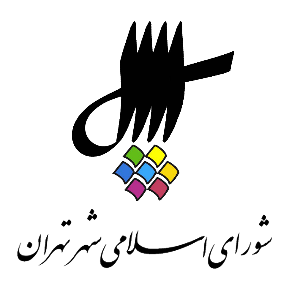 عناوین مندرجاتاعلام رسمیت جلسه و قرائت دستورقرائت آیاتی از کلام الله مجید.بیانات جناب آقای محسن هاشمی رفسنجانی، رئیس محترم شورای اسلامی شهر تهرانقرائت نطق پیش از دستور توسط جناب آقای محمدجواد حق‌شناس، عضو محترم شورای اسلامی شهر تهران تذکرات اعضای شورا آقایان: محمد سالاری، بشیر نظریادامه‌ی بررسی گزارش تفریغ بودجه‌ی سال 1396 شهرداری تهران، به شماره‌ی ثبت 9288/160 مورخ 9/4/97 و قرائت گزارش کمیسیون برنامه و بودجه به شماره‌ی ثبت 6947/160 مورخ 19/3/98اعلام ختم جلسه و تاریخ تشکیل جلسه آینده1. اعلام رسمیت جلسه و قرائت دستورمنشی {زهرا نژاد بهرام} ـ بسم الله الرحمن الرحیم. با عرض سلام خدمت همکاران محترم، اعضای محترم شورا، حاضران در جلسه، مهمانان گرامی، اهالی رسانه. اصلاحیه‌‌ی برنامه‌‌ی صد و پنجاه و دومین جلسه‌‌ی رسمی پنجمین دوره‌‌ی شورای اسلامی شهر تهران، ری و تجریش که به صورت عادی در روز یکشنبه 9 تیر 1398 از ساعت 8:45 لغایت 11 در محل تالار شورا برگزار می‌‌شود، به شرح ذیل اعلام می‌‌گردد. الف. قرائت آیاتی از کلام الله مجید. ب. نطق پیش از دستور توسط آقای محمدجواد حق‌‌شناس عضو محترم شورای اسلامی شهر تهران. ج. دستور جلسه1. ادامه‌‌ی بررسی گزارش تفریغ بودجه‌‌ی سال 1396 شهرداری تهران، به شماره‌‌ی 9288/160 مورخ 9/4/97 و قرائت گزارش کمیسیون برنامه و بودجه به شماره‌ی ثبت 6947 مورخ 19/3/98. 2. بررسی پلاک‌‌ ثبتی 1/2620/33، 345/79، 50/4987/4، 832/42، 1/893/35، 309/375، 1/3038640/123، 2/7/1218، 1661/8، 24/195/2 و 22448، 49، 78/3394، با توجه به نظریه‌‌ی کمیسیون ماده‌ی 7 آیین‌‌نامه‌‌ی اجرایی ماده‌‌ی 1، قانون اصلاح لایحه‌‌ی قانونی حفظ و گسترش فضای سبز در شهرها و قرائت گزارش کمیسیون شهرسازی و معماری به شماره‌ی 12788 مورخ 13/12/97.13. بررسی لایحه‌‌ی شماره‌‌ی 186245/10 مورخ 25/2/98 شهردار محترم تهران، مثبوت به شماره‌‌ی 4387 مورخ 25/2/98 در خصوص معرفی آقای مهدی وحدت‌کار به عنوان عضو هیئت عامل سازمان مدیریت و نظارت بر تاکسیرانی شهر تهران در اجرای ماده‌‌ی 2 اساسنامه‌‌ی سازمان مذکور و قرائت گزارش کمیسیون اصلی، عمران، حمل و نقل به شماره ثبت 7266 مورخ 21/3/98. 14. بررسی طرح الزام شهرداری تهران به تعیین تکلیف پروانه‌‌ی عملیات ساختمانی و گواهی پایان‌‌کار کلیه‌‌ی ساختمان‌‌های در تملک شهرداری تهران به شماره‌ی ثبت 3853/160 مورخ 22/2/98 و قرائت گزارش کمیسیون اصلی، شهرسازی و معماری به شماره ثبت 8586/160 مورخ 3/4/98.2. قرائت آیاتی از کلام الله مجیدمنشی {زهرا نژاد بهرام} ـ در خدمت قاری محترم قرآن، جناب آقای حسین بیات هستیم. ایشان متولد سال 1370 بوده و حافظ کل قرآن مجید هستند. همچنین فارغ التحصیل کارشناسی ارشد علوم قرآن و حدیث از دانشگاه تربیت مدرس و حدود 15 سال است که در واقع قرائت قرآن می‌‌کنند و در زمینه‌‌ی قرآنی فعالیت دارند. در خدمت آقای بیات هستیم. حسین بیات {قاری قرآن} ـ اعوذبالله من الشیطان الرجیم.بسم الله الرحمن الرحیم.أُذِنَ لِلَّذينَ يُقاتَلُونَ بِأَنَّهُمْ ظُلِمُوا وَ إِنَّ اللَّهَ عَلى‏ نَصْرِهِمْ لَقَديرٌ * الَّذينَ أُخْرِجُوا مِنْ دِيارِهِمْ بِغَيْرِ حَقٍّ إِلاَّ أَنْ يَقُولُوا رَبُّنَا اللَّهُ وَ لَوْ لا دَفْعُ اللَّهِ النَّاسَ بَعْضَهُمْ بِبَعْضٍ لَهُدِّمَتْ صَوامِعُ وَ بِيَعٌ وَ صَلَواتٌ وَ مَساجِدُ يُذْكَرُ فيهَا اسْمُ اللَّهِ كَثيراً وَ لَيَنْصُرَنَّ اللَّهُ مَنْ يَنْصُرُهُ إِنَّ اللَّهَ لَقَوِيٌّ عَزيزٌ * الَّذينَ إِنْ مَكَّنَّاهُمْ فِي الْأَرْضِ أَقامُوا الصَّلاةَ وَ آتَوُا الزَّكاةَ وَ أَمَرُوا بِالْمَعْرُوفِ وَ نَهَوْا عَنِ الْمُنْكَرِ وَ لِلَّهِ عاقِبَةُ الْأُمُورِ *صدق الله العلی العظیم.(حضار صلوات فرستادند)رئیس {محسن هاشمی رفسنجانی} ـ احسنت. خیلی لطف فرمودید.3. بیانات محسن هاشمی رفسنجانی، رئیس شورای شهر تهرانرئیس {محسن هاشمی رفسنجانی} ـ بسم الله الرحمن الرحیم. سالروز شهادت امام صادق علیه السلام را گرامی می‌‌داریم. زندگانی امام صادق یکی از حساس‌ترین و پیچیده‌‌ترین دوران تاریخ اسلام است که در آن مقطع، تغییر حکومت بنی امیه به بنی عباس را داشتیم و امام صادق در آن شرایط سعی کردند مأموریت و رسالت اصلی خودشان را در جهت اطلاع‌‌رسانی و آگاهی بخشی به جامعه قرار بدهند. به نحوی که درخشان‌ترین فصل علمی تاریخ اسلام، در جلسات درس و کارنامه‌‌ی علمی امام صادق علیه السلام رقم خورد. حتی بزرگترین رهبران علمی اهل سنت نیز در محضر ایشان در آن موقع تلمذ می‌‌کردند. در روزهای اخیر هم شاهد بازگشت پیکر شهدای دفاع مقدس به کشور بودیم. بدرقه‌‌ی باشکوه این شهدا توسط مردم نشان داد که همچنان دفاع از ایران اسلامی در برابر تهدید دشمنان بزرگترین و والاترین ارزش و ارزش وحدت‌بخش جامعه‌‌ی ما است، علی رغم تنوع نظرات و سلیقه‌‌ها.4. قرائت نطق پیش از دستور توسط محمدجواد حق‌شناس، عضو شورای اسلامی شهر تهرانرئیس {محسن هاشمی رفسنجانی} ـ اگر اجازه بدهید جلسه را با نطق قبل از دستور جناب آقای حق‌‌شناس شروع می‌‌کنیم. بفرمایید جناب آقای حق‌‌شناس. یا الله. محمدجواد حق‌‌شناس {عضو شورا} ـ بسم الله الرحمن الرحیم. رب اشرح لی صدری و یسرلی امری و احلل عقده من لسانی یفقهوا قولی. ساقی به نور باده برافروز جام ما مطرب بگو که کار جهان شد به کام ما ما در پیاله عکس رخ یار دیده‌‌ایم ای بی‌‌خبر از لذت شرب مدام ماجناب آقای رئیس، همکاران عزیز، سخن گفتن از هنر و هنرمندان این مرز و بوم و بزرگان فرهنگ و نام‌‌آوران آن در پیشگاه شما و مردم بزرگ و فرهیخته‌‌ی پایتخت، زمزمه‌‌ای است همدلانه که هر کسی کو دور افتد ز اصل خویش، باز جوید روزگار وصل خویش، که مردم ایران و مردم ایران زمین، همواره هنر را ستوده و پاس داشتند. گر در سرت هوای وصال است حافظا، باید که خاک درگه اهل هنر شوی و سعدی شیرین سخن این شاعر شیرازی، چنین می‌‌فرماید، هنر باید و فضل و دین و کمال، که گاه آید و گاه رود جان و مال، و فردوسی حکیم کلام را تمام می‌‌کند و می‌‌گوید هنر نزد ایرانیان است و بس، ندادند شیر ژیان را به کس. حال از خود می‌‌پرسیم هنر در شهر تهران، چه جایگاهی دارد؟ شهر تهران برای هنرمندان، چه دارد و هنرمندان تهرانی برای شهر چه ارمغانی دارند؟ همکاران عزیز شورا، شاید ندانیم که طی سال‌‌های گذشته کمتر طرح و لایحه‌‌ای در شورای شهر برای ارج گذاشتن به هنر و هنرمندان این شهر به تصویب رسیده است. بسیار بدیهی است که هنرمندان نیز حقی بر این شهر دارند. شهر به هنر و هنرمند آن می‌‌بالد. هنرمندان ما سفیر عشق، محبت، فرهنگ و هنر شهر هستند و سرمایه‌‌های ارزشمند میهن هستند. امروزه شهرها و ابرشهرها با انسان معنا می‌‌شوند و هویت خود را از انسان‌‌ها می‌‌گیرند. مشاهیر و دانشمندان و هنرمندان، مایه‌‌ی فخر شهر و همشهریان می‌‌شوند و به شهر هویت می‌‌بخشند و نام پیش‌قراولان دین و علم و دانش و فرهنگ و هنر، با افتخار بر پیشانی شهرها می‌‌نشیند و می‌‌درخشند و تندیس‌‌های ایشان در میدان‌‌ها و گذرگاه‌‌های شهری، افتخار آفرینی می‌‌کنند. شاید به رسم سنت دیرینه،‌‌ پاسداری و قدرشناسی از بزرگان و نام‌‌آوران، نام‌‌گذاری چند کوچه و خیابان به نام مشاهیر و هنرمندان این شهر گامی کوچک در انجام وظیفه‌ی ما بوده است. شاید بتوانیم با چند کتاب و سردیس و چند بزرگداشت، ارادات خود را به ساحت هنر و هنرمندان و مشاهیر این شهر نشان دهیم. اما بی‌‌هنری خواهد بود اگر به همین بسنده کنیم که سرمایه‌‌ی هنر و فرهنگ ما بسیار گران‌‌‌سنگ است و وجه تمایز فرهنگ ایرانی و اسلامی ما نیز در همین است. اگر قرار است شهر ما، شهری انسان محور باشد و اگر قرار است در عرصه‌‌ی فرهنگ و هنر سخنی برای گفتن داشته باشیم یا بخواهیم شهری زیبا و دلنشین و پرنشاط و آرامش بخش بسازیم و در آن زندگی راحت داشته باشیم، لازم است توجهی جدی به ساحت هنر و جایگاه هنرمندان و دانشمندان و شاعران سرزمین‌‌ خود داشته باشیم. من هنر را درمانی می‌‌بینم بر دردهای این شهر. باور کنید که هنر، نشاط و زندگی به مردم و سرمایه‌‌ی اجتماعی به نظام می‌‌بخشد. هنر در اقتصاد، رونق، در فرهنگ، فروغ و زیبایی و در سیاست، لطافت و در اجتماع، مهربانی را به ارمغان می‌‌آورد. کمیسیون فرهنگی و اجتماعی شورای شهر، اولین گام را در حمایت از هنر و هنرمندان در عرصه‌‌های مختلفی چون سینما، تئاتر، خوشنویسی، نقاشی، معماری و گرافیک و مشاهیر ادبیات و شعر با حمایت اعضای محترم شورا و کمیسیون تخصصی، در نام‌‌گذاری خیابان‌‌ها و معابر برداشته است. برنامه‌‌ی تجلیل از مفاخر و چهره‌‌های فرهنگی تهران در واقع تلاشی در همین راستا است. در این برنامه فهرستی از بزرگان و نام‌‌آوران حوزه‌‌های مختلف اهل و ساکن شهرمان را بر اساس مشورت و مشارکت جمعی آماده‌‌ کرده‌‌ایم و می‌‌کوشیم تا آغازی مناسب و درخور برای مسیری که به آینده رهنمون باشد در مسیر راهمان قرار گیرد. نام‌‌هایی از حوزه‌‌های دین، قرآن پژوهی، ادبیات، معماری، خوشنویسی، موسیقی، سینما، نقاشی و در فهرست پیشنهادی ما جای دارد تا پس از بررسی و تصویب، در پیشانی معابر شهری قرار گیرد. می‌‌کوشیم تا این نام‌‌ها را با انتشار کتاب‌‌های فاخر و معتبر یا ساخت و قرار دادن سردیس‌‌های زیبا و هنرمندانه و برگزاری مراسم یادواره و بزرگداشت، در حافظه‌‌ی تاریخی و هویت بصری و شکلی و فرمی شهرمان ثبت و ماندگار سازیم. پس از نام‌‌گذاری‌‌هایی که در شورای شهر به نام نام‌‌آوران فرهنگ، شعر و ادبیات و هنر صورت گرفت، انجمن‌‌های تخصصی و هنرمندان شهر هر یک به طریقی، یا از طریق تلفن یا نامه و یا گفتگو در رسانه‌‌ها و یا حضور در شورا، مراتب قدرشناسی و سپاس خود را نسبت به اعضای شورای شهر اعلام کردند. امروز نیز یکی از هنرمندان نام‌‌آور شهر من با تقدیم آثار هنری زیبای خود به اعضای شورای شهر آمده است تا مراتب قدردانی خود را با این حضور رسماً بیان کند. جناب آقای رستمی، اردشیر رستمی بلند شوند. ایشان در واقع ... یاشاسین هم می‌‌گوییم چشم. هنرمند در واقع طراح، کارتونیست، شاعر و بازیگر در واقع سریال مشهور شهریار، نقش شهریار را بازی کردند در سریال تلویزیونی. این به نوعی مراتب سپاس و قدردانی خودشان را نسبت به اعضای شورای شهر اینگونه بیان کردند که با تقدیم یک سال کار خودشان، یعنی کاری که در یک سال جمع‌‌آوری کرده‌‌ بودند را و با نام و در واقع روحیه‌‌ی هر کدام از افراد، این طراحی را کشیدند و خدمت دوستان تقدیم کردند. البته اعضای شورای شهر و جناب آقای شهردار جزء فهرست در واقع هدایای آثار هنری ایشان هستند. آن‌‌چه برای خود، برای شورا، برای این شهر و مدیریت شهری به ارمغان آمده است، اعتماد، مشارکت و همراهی هنرمندان شهر است و این همان سرمایه‌‌ی اجتماعی است که باید بر دیده‌ منت نهیم. در این راه آماده‌‌ایم تا از مشارکت، همراهی، همفکری و همیاری شهروندان چه در قالب فردی و چه جمعی، چه در هویت حقیقی و چه در هویت حقوقی، بهره‌‌مند شویم و در این میان از اعضای محترم شورا همدلی و همراهی را طلب می‌‌کنیم. و السلام علیکم و رحمۀ الله و برکاته. جناب آقای رئیس، آقای در واقع رستمی می‌‌خواستند سه، چهار خط شعر شهریار را من بخوانم به نمایندگی از ایشان نمی‌‌دانم اجازه دارم این اشعار را بخوانم، به نمایندگی از ایشان. آقای رئیس باید اجازه بدهند اگرنه که من ... من می‌‌خوانم. ایشان شعری را در واقع از مجموعه‌‌ی شهریار که در رابطه با بزرگداشت حضرت مولانا و شمس تبریزی سرودند را حدود هشت بیت یا ده بیت آن را انتخاب کردند که من با زبان الکن خود، اگر خودشان بودند خیلی شیرین‌تر می‌‌خواندند، ولی من دیگر می‌‌خوانم این را. می‌‌رسد هر دم صدای بالشان، می‌‌رویم ای جان به استقبالشان کاروان کوی دلبر می‌‌رسد، هر زمانم ذوق دیگر می‌‌رسدنامنظم می‌‌رسد بانگ جرس، در شمار افتادشان گویی نفسشهر تبریز است کوی دلبران، ساربانا بال بگشا ز اشتران شهر تبریز است و مشکین مرز و بوم، مهد شمس و کعبه‌‌ی ملای روم شهر ما امشب چراغان می‌‌کند، آفتاب چرخ مهمان می‌‌کند شب کجا و مهمان آفتاب، این به بیداری است یا رب به خواب شهر ما از شور لبریز آمده است، به که مولانا به تبریز آمده استامشب آن دلبر میان شهر ماست، آن‌‌چه بخت و دولت است از بحر ماست. ببخشید.رئیس {محسن هاشمی رفسنجانی} ـ آقا دست شما درد نکند، آقا لطف فرمودید. خیلی لطف فرمودید.5. تذکرات اعضای شورا: محمد سالاری، بشیر نظریمنشی {زهرا نژاد بهرام} ـ بله آقای سالاری. رئیس {محسن هاشمی رفسنجانی} ـ زحمت کشیدید. منشی {زهرا نژاد بهرام} ـ روشن است آقای سالاری. محمد سالاری {عضو شورا} ـ بله. بسم الله الرحمن الرحیم. ضمن عرض تسلیت ایام شهادت حضرت امام صادق علیه السلام خدمت همه‌‌ی همکاران محترم و حضار گرامی و تشکر و سپاس به نوبه‌‌ی خودم از هنرمند ارزشمندی که امروز حال و هوای خوبی را برای جلسه‌‌ی علنی شورای اسلامی شهر تهران به ارمغان آوردند و همچنین همکار عزیزم جناب آقای دکتر حق‌‌شناس. تذکر من، آقای رئیس، برمی‌‌گردد به بحث انتخابات شورایاری‌‌ها. استحضار دارید که به هر حال چهار دوره از فعالیت نهاد شورایاری در شهر تهران سپری شده و در آستانه‌‌ی برگزاری پنجمین دوره‌‌ی انتخابات شورایاری‌‌ها هستیم و همکاران عزیزمان در ستاد هماهنگی شورایاری‌‌ها، همه‌‌ی پیش‌‌بینی‌‌های لازم را برای برگزاری یک انتخابات خوب و عالی ان‌‌شاءالله و با مشارکت حداکثری به هر حال فراهم آوردند. منتها نگرانی و دغدغه‌‌ای که وجود دارد این است که متأسفانه به دلیل ورود به نهادهای نظارتی و اشکالاتی که آن‌‌ها به لحاظ قانونی که حرف‌‌ آن‌ها هم درست است، برای برگزاری انتخابات مطرح کردند، نحوه‌‌ی برنامه‌‌ریزی برای برگزاری انتخابات طوری بوده که فرصتی برای اطلاع‌‌رسانی به شهروندان عزیز تهرانی و معتمدین محلات، برای حضور در این انتخابات و ثبت نام آن فراهم نبود. بارها هم ما تعدادی از اعضای شورا در این خصوص تذکر می‌‌دادیم که به هر حال بعضاً در انتخابات‌‌ها از ماه‌‌ها پیش، به انحای مختلف، تبلیغات انجام می‌‌شود و فضایی در شهر و کشور ایجاد می‌‌شود که به هر حال آن حس مشارکت در انتخابات شکل بگیرد. با توجه به برنامه‌‌ریزی که انجام شده خب زمان اطلاع‌‌رسانی بسیار کم بوده و آن‌‌جوری که اعلام شده تا دوشنبه یعنی فردا زمان ثبت نام برای برگزاری انتخابات به اتمام می‌‌رسد و این در صورتی است که وقتی ما در شهر و محلات حضور داریم، خیلی‌‌ها اساساً به صورت دقیق اطلاع پیدا نکردند و من تقاضایم از مدیریت شهری تهران از شخص جنابعالی، همکارانم در ستاد هماهنگی شورایاری‌‌ها، جناب آقای دکتر مسجدجامعی، جناب آقای میلانی و شهردار محترم تهران، این است که با توجه به این ‌‌که به هر حال به جرأت می‌‌توان گفت که نهاد شورایاری‌‌ها به عنوان یکی از یعنی بزرگترین و گسترده‌‌ترین نهاد مدنی جمهوری اسلامی ایران هست و سال‌‌ها در اصل تلاش و کوشش نظری و عملی صورت پذیرفته تا این نهاد، چهار دوره از فعالیت خودش را سپری کند و همه‌‌ی کلان‌‌شهرها و شهرهای دیگر با توجه به طرحی که همکار عزیزم جناب آقای مهندس الویری و همکاران‌‌ ایشان در شورای عالی استان‌‌ها، برای تعمیم دادن فعالیت این نهاد به بقیه کلان‌‌شهرها داشتند، منتظر این هستند که پنجمین دوره‌‌ی انتخابات به هر حال بهتر از گذشته برگزار شود و قطعاً یکی از شاخص‌‌های مهم آن مشارکت حداکثری هست و لذا تقاضای من این است که مدت زمان حداقل یک هفته تا 10 روز برای تمدید مهلت ثبت نام انتخابات شورایاری‌‌ها در جلسه‌‌ی امروز شورا تصمیم‌‌گیری شود تا ان‌‌شاءالله این به هر حال برنامه‌‌ریزی‌‌ها به سرانجام برسد. عذرخواهی می‌‌کنم. رئیس {محسن هاشمی رفسنجانی} ـ تذکر بعدی. منشی {زهرا نژاد بهرام} ـ بله آقای نظری. بشیر نظری {عضو شورا} ـ بسم الله الرحمن الرحیم. من اجازه می‌‌خواهم که پیش از ورود به تذکرم از جناب آقای رستمی بابت هدیه‌‌ی زیبای‌‌ ایشان تشکر کنم. حتماً بسیار برای حداقل بنده و قطعاً برای تمام همکارانم بسیار ارزشمند است زحمات یکساله‌‌ی شما و این هدیه‌‌ی بسیار ارزشمند و بی‌‌نظیر. خیلی متشکر هستم از شما. بسم الله الرحمن الرحیم. سلام عرض می‌‌کنم خدمت همکاران گرامی، مهمانان محترم و خبرنگاران عزیز. دوازدهم تیر ماه، سالگرد شلیک از ناو آمریکایی به پرواز شماره‌‌ی 655 ایران ایر در خلیج فارس است. اقدامی غیرانسانی و وحشیانه که منجر به شهادت 290 نفر که بیش از 60 نفرشان کودک بودند شد. امسال سالگرد این اقدام تقریباً همزمان شد با سرنگونی پهباد جاسوسی آمریکا در آسمان ایران. پهبادی که همزمان با آن یک هواپیمای آمریکایی با 35 سرنشین نیز به خاک کشورمان تجاوز کرد، اما نیروهای مسلح کشورمان در اقدامی جوانمردانه و انسانی، به دلیل حفظ جان آن 35 نفر از هدف قرار دادن آن خودداری کردند. سرنگون کردن پهباد و توأمان شلیک نکردن به هواپیمای با سرنشین، هر دو مستحق تقدیر و از این بابت به سهم خود از دلاوران سپاه پاسداران تقدیر می‌‌کنم. سران آمریکایی که از عامل شلیک به هواپیمای ایرانی در خلیج فارس تقدیر کردند، باید بدانند که افکار عمومی جهان، اقدام غیرانسانی ایالات متحده و رفتار انسانی جمهوری اسلامی را مقایسه کرده و بر اساس آن نتیجه خواهند گرفت. البته امیدوارم در تهران و فضایی مانند فرودگاه امام خمینی رحمۀ الله علیه نیز یادبودی برای جان‌‌باختگان این پرواز ساخته و از آن رونمایی شود. امروز قصد دارم از اقدام شهرداری تهران در حل مشکل برخی از پل‌‌های عابر مکانیزه به خصوص راه‌‌اندازی پله برقی پل عابر مقابل داروخانه‌‌ی 13 آبان قدردانی کنم. دی ماه سال گذشته بود که در صحن شورا نسبت به این موضوع تذکر دادم و خوشبختانه چند روز قبل، پله برقی این پل راه‌‌اندازی شد. اما همچنان لازم است شهرداری با سرعت بیشتری نسبت به تعمیر پل‌‌های عابر مکانیزه و نیز تبدیل پل‌‌های عادی به پل‌‌های مکانیزه اقدام کند. در تذکر دی ماه سال گذشته هم ما در مورد وضعیت نامناسب ایستگاه متروی شادمان که محل تلاقی دو خط 4 و 2 متروی تهران است و از شلوغ‌ترین ایستگاه‌‌ها به شمار می‌‌آید تذکر داده و خواستار حل مشکل پله برقی و آسانسور در این ایستگاه شدم. پس از این تذکر، شهردار محترم تهران در پاسخی که در تاریخ پنجم اسفند ماه سال 97 ارسال شد، قول دادند که آسانسورهای ایستگاه متروی شادمان برای هر دو خط 2 و 4 مجدداً فعال شود. ایشان همچنین وعده دادند که تا پایان اردیبهشت ماه سال 98، پله برقی ورودی جدید متروی شادمان آغاز به کار خواهد کرد. اما متأسفانه تا امروز که نهم تیر ماه است، این وعده اجرایی نشده است. پیشنهاد می‌‌کنم شهردار محترم و جمعی از معاونان ایشان در یکی از سه‌‌شنبه‌‌های بدون خودرو در ایستگاه‌‌ شادمان خط عوض کرده یا از این ایستگاه سفر خود را آغاز کنند تا ببینند با هر بار توقف قطار چند صد نفر که در میانشان سالمند و توان‌یاب هم حضور دارد، مجبور هستند ده‌‌ها پله را بالا و پایین کنند، تا وارد ایستگاه شده یا از آن خارج شوند یا خط عوض کنند. امیدوارم در سال جاری با توجه به لحاظ تبصره‌ی سی و هشتم بودجه‌‌ی شهرداری تهران، امر مناسب‌‌سازی جدی‌تر در دستور کار قرار گیرد. سپاسگزارم. منشی {زهرا نژاد بهرام} ـ بله خیلی متشکر.6. ادامه‌ی بررسی گزارش تفریغ بودجه‌ی سال 1396 شهرداری تهران، به شماره‌ی ثبت 9288/160 مورخ 9/4/97 و قرائت گزارش کمیسیون برنامه و بودجه به شماره‌ی ثبت 6947/160 مورخ 19/3/98منشی {زهرا نژاد بهرام} ـ برویم در دستور آقای هاشمی. رئیس {محسن هاشمی رفسنجانی} ـ بله، برویم در دستور. منشی {زهرا نژاد بهرام} ـ ادامه‌‌ی بررسی گزارش تفریغ ... خیلی متشکر. رئیس {محسن هاشمی رفسنجانی} ـ خب همان‌طور که می‌‌دانید ادامه‌‌ی تفریغ ... منشی {زهرا نژاد بهرام} ـ بررسی. رئیس {محسن هاشمی رفسنجانی} ـ بودجه را داریم. در جلسه‌‌ی قبل گزارش حسابرس محترم خوانده شد و گزارش تکالیفی که کمیسیون برنامه و بودجه برای گزارش حسابرس نوشته بودند هم مطرح شد. اگر اجازه بدهید من در این جلسه، کلیات تکالیف را به رأی بگذارم. در مورد گزارش لازم نیست رأی‌‌گیری کنیم، ولی تکالیفی که شورا برای تفریغ بودجه باید ابلاغ کند را باید رأی بدهید. اگر ... منشی {زهرا نژاد بهرام} ـ مگر مورد به مورد نباید برویم. موردی باید برویم آقای هاشمی. رئیس {محسن هاشمی رفسنجانی} ـ نه مورد به مورد نه ما کلیات را رأی می‌‌گیریم، پیشنهادات را هم بررسی می‌‌کنیم. بله. منشی {زهرا نژاد بهرام} ـ تذکر دارند. رئیس {محسن هاشمی رفسنجانی} ـ بفرمایید، بفرمایید. سید محمود میرلوحی {عضو شورا} ـ بسم الله الرحمن الرحیم. ما در جلسه‌‌ی اخیر کمیسیون برنامه و بودجه که بحث تفریغ بودجه‌‌ها مطرح بود، آن‌‌جا در واقع مطلبی را بنده عرض کردم که این‌‌جا طرح می‌‌کنم. برای بررسی در واقع تفریغ بودجه، ما اگر کلیات را تصویب کنیم ... رئیس {محسن هاشمی رفسنجانی} ـ کلیات، کلیات تکالیف را، نه کلیات گزارش را. سید محمود میرلوحی {عضو شورا} ـ حالا عرض من را عنایت بفرمایید آقای رئیس. ما اگر در واقع چون داریم تکالیفی را معلوم می‌‌کنیم، این تکالیف بسیار هم مهم است. اگر ما تصویب کنیم به درستی بعداً گفته می‌‌شود خب شما که دیگر تصویب کردید تفریغ بودجه را، یک بار هم گفته شد تصویب کردید. حالا دیگر بعداً چه چیزی را می‌‌خواهید بگویید که این تکالیفی که عمل نشد چه نتیجه‌‌ای ... به نظر می‌‌آید ... پیشنهاد بنده بر این است که ما این تکالیف را مشخص می‌‌کنیم که در این‌‌جا ملاحظه فرمودید چند ده تکلیف است ... رئیس {محسن هاشمی رفسنجانی} ـ 43 تکلیف برای شهرداری است، 4 تکلیف برای شورا. سید محمود میرلوحی {عضو شورا} ـ بله، بله. این تکالیف باید انجام شود. بعداً بیاید و گفته شود تفریغ بودجه تصویب شد. من فکر می‌‌کنم اگر ما این‌‌جا الان بیاییم بگوییم تفریغ بودجه تصویب شد، این به معنای این است که در واقع بعداً اصلاً آن‌‌جا یک بحث مفصلی در موضوع تفکیک و تمایز بین تلفیق و تفریغ آن‌‌جا حقیقت آن یک نوع می‌‌شود گفت ابهام جدی وجود دارد که ما در واقع این‌‌طوری تلقی ... به صورت خیلی عادی به نظر می‌‌آید یک اتفاقی افتاده. آمدند تلفیق بودجه را با تفریغ بودجه به صورتِ چون نرسیدند یا نشده و خب می‌‌دانید که 35 مورد ما الان عقب‌‌ماندگی داریم از دوره‌‌ی قبل باید بررسی کنیم، چون دیدند این‌‌طوری شده آمدند تفریغ بودجه را یک کار صوری مثلاً در حد فرمالیته نگاه کردند بعد گفتند خب ما می‌‌رویم در تلفیق بودجه آن‌‌جا بررسی می‌‌کنیم، اشکالات را رفع می‌‌کنیم. در حالی که تلفیق بودجه در قانون برنامه و مجلس وقتی دیوان محاسبات ... رئیس {محسن هاشمی رفسنجانی} ـ آقای، آقای میرلوحی من خواهش می‌‌کنم. ببینید شما اگر اعتراضی ... من دارم جلسه را اداره می‌‌کنم. اگر شما اعتراضی دارید یا پیشنهادی دارید ... سید محمود میرلوحی {عضو شورا} ـ من اعتراضم این است که این تفریغ بودجه تا وقتی که تا رفع نواقص صورت نگرفته، نباید کلیت آن رأی‌‌گیری شود. رئیس {محسن هاشمی رفسنجانی} ـ این یک بحث ... یک بحث ساختاری است. به نظر من وارد این موضوع نشویم. منشی {زهرا نژاد بهرام} ـ آقای نظری. رئیس {محسن هاشمی رفسنجانی} ـ بودجه، ببینید بودجه من الان اجازه نمی‌‌دهم. ببینید بودجه آمده الان یک سال از رسیدن بودجه به شورا می‌‌گذرد. سید محمود میرلوحی {عضو شورا} ـ خب بنده اعلام می‌‌کنم این تفریغ بودجه نیست. رئیس {محسن هاشمی رفسنجانی} ـ شورا این را واگذار کرده به حسابرس، حسابرس گزارش خود را داده. این گزارش حسابرس، آمده در کمیسیون مربوطه، کمیسیون برنامه و بودجه است، بررسی شده، در نهایت یک گزارشی داده شده مبنی بر وظایف شهرداری نسبت به این گزارش تفریغ بودجه و تکالیفی مشخص شده. ما وقتی این‌‌جا بحث می‌‌کنیم، همیشه همین جوری بوده الان سال‌‌ها است این اتفاق می‌‌افتد و اینکه ما تا این تکالیف انجام نشود، این بودجه تصویب نشده این بحث‌‌ها را نداریم. امکان دارد این برود هیچ وقت هم انجام نشود. سید محمود میرلوحی {عضو شورا} ـ یک سؤال از حضرتعالی من می‌‌کنم. رئیس {محسن هاشمی رفسنجانی} ـ حالا اصلاً سؤال نه، سؤال نداریم آقای. این سؤال‌‌ها را باید در برنامه و بودجه خودتان انجام می‌‌دادید. سید محمود میرلوحی {عضو شورا} ـ نه این تذکر است، تذکر است عرض می‌‌کنم. رئیس {محسن هاشمی رفسنجانی} ـ به عنوان تذکر آیین‌‌نامه‌‌ای اگر دارید بگویید فقط. سید محمود میرلوحی {عضو شورا} ـ بله، بودجه الان بنده سؤالم این است که بودجه چه هست؟ بودجه در شهرداری تهران وقتی ما تصویب کردیم دو ماه، سه ماه پیش همین جا، بودجه عبارت است از بودجه‌‌ی شهرداری مرکز، مناطق و سازمان‌‌ها و مؤسسات، تفریغ بودجه هم باید تفریغ همین یعنی فراغت از این ... رئیس {محسن هاشمی رفسنجانی} ـ خب همین کار را کردید شما الان. سید محمود میرلوحی {عضو شورا} ـ این نیست الان. این نیست. رئیس {محسن هاشمی رفسنجانی} ـ شما در برنامه پس خودتان کارتان را درست انجام ندادید. سید محمود میرلوحی {عضو شورا} ـ آره این الان نیست. رئیس {محسن هاشمی رفسنجانی} ـ شما که خودتان را نمی‌‌خواهید متهم کنید به ... سید محمود میرلوحی {عضو شورا} ـ ما الان تلفیق بودجه می‌‌بایستی منطبق شود ... رئیس {محسن هاشمی رفسنجانی} ـ شما می‌‌توانستید بگویید آقا این بودجه را ما تفریغ کردیم و قابل قبول نیست. برمی‌‌گرداندید. الان در گزارشی که دادید به هیئت رئیسه و ما این‌‌جا مطرح کردید ننوشتید، نوشتید که بودجه را قبول کردید، تفریغ آن را قبول کردید، این تکالیف را هم مشخص کردید. همیشه همین جور است. مجامع وقتی فعالیت‌‌های سالانه‌‌ی شرکت‌‌ها را در نظر می‌‌گیرند، حسابرس گزارش خود را به مجمع می‌‌دهد، گزارش بررسی می‌‌شود، در نهایت برای مشکلاتی که حسابرس تعیین کرده، تکالیفی را مشخص می‌‌کنند یا بودجه را یعنی حسابرسی که انجام شده را تصویب می‌‌کنند یا اصلاً تصویب نمی‌‌کنند، می‌‌گویند CLEAN نیست به قول غربی‌‌ها یا پاک نیست و برمی‌‌گردانند تا برود پاک شود. شما این‌جا هم همین کار را می‌‌توانید انجام دهید. از گزارشی که کمیسیون برنامه و بودجه برای ما فرستاده، این است که این حسابرسی را قبول کرده. فقط تکالیفی را تعیین کرده که باید این‌‌جا تصویب شود این تکالیف. اگر این نیست، باید پیشنهاد بدهید که این گزارش تصویب نشده، این برگردد به کمیسیون ... سید محمود میرلوحی {عضو شورا} ـ با تلفیق با هم بیاید. رئیس {محسن هاشمی رفسنجانی} ـ نه هر طوری هست، باید این‌‌جا بنویسید جناب آقای ... اگر شما این را قبول ندارید، می‌‌توانید الان مکتوب بنویسید که این گزارش به تصویب اعضا نرسد و بعد برگردد به کمیسیون، کمیسیون دلایل رد آن را بنویسد، برگرداند به شهرداری. آن یک بحث جدایی است که باید در کمیسیون، خودتان به بحث بگذارید. الان آن چیزی که من می‌‌خواهم مطرح کنیم این است که ... بفرمایید تذکر آیین‌‌نامه‌‌ای دارید؟بشیر نظری {عضو شورا} ـ آقای رئیس جلسه‌‌ی قبل این‌‌جا تصمیم‌‌گیری شد. یعنی بعد از اینکه شما تشریف بردید، آقای امینی که ریاست جلسه را به عهده داشتند، بنابر این شد که ما هر کدام نکاتی که مدنظر ما هست، نسبت به گزارشی که ارائه شد این‌‌جا بیان کنیم. رئیس {محسن هاشمی رفسنجانی} ـ تکالیف این‌‌جا هست، همه هست من باید مطرح کنم. بشیر نظری {عضو شورا} ـ نه نه قرار بود که این نکات را بگوییم و بعد از آن تصمیم بگیریم که آیا این را رد کنیم یا بپذیریم. الان من فقط آقای سالاری عذرخواهی می‌‌کنم آقای رئیس نمی‌‌دانند. رئیس {محسن هاشمی رفسنجانی} ـ ببینید پیشنهاداتی که برای من آمده این است که پیشنهادی که آمده اینکه در تکالیف چه تغییراتی باید داده شود تا این گزارش تصویب شود. این چیزی بود ... اگر در مورد عدم ... بشیر نظری {عضو شورا} ـ خیلی مفصل است آقای رئیس. ببینید من فکر می‌‌کنم لازم است که این موارد مطرح شود، تصمیم هم گرفته شد که مطرح شود. رئیس {محسن هاشمی رفسنجانی} ـ خب مواردی را اعلام نکردید این‌‌جا. مخالف و موافق صحبت نکردند دفعه‌‌ی پیش؟بشیر نظری {عضو شورا} ـ بنا بود که هر کدام از همکاران نسبت به موارد ... رئیس {محسن هاشمی رفسنجانی} ـ صحبت کردند؟ بشیر نظری {عضو شورا} ـ اگر ان قلتی دارند بحثی دارند این‌‌جا مطرح کنند ... منشی {زهرا نژاد بهرام} ـ پیشنهادات‌‌ خود را دادند. بشیر نظری {عضو شورا} ـ این تصمیمی بود که ما جلسه‌‌ی قبل گرفتیم و من منتظر بودم که امروز هر کدام از همکاران به آن‌‌ها وقت داده شود و آن مطالبی که مدنظرشان هست بگویند. چون حتماً اثر می‌‌گذارد در اینکه ما بخواهیم تأیید کنیم یا رد کنیم این گزارش تفریغ را. اگر قرار باشد همین که آقای میرلوحی هم فرمودند ... رئیس {محسن هاشمی رفسنجانی} ـ بگذارید جناب آقای الویری شما توضیح بدهید. بشیر نظری {عضو شورا} ـ اگر قرار باشد که ما تأیید کنیم و بعداً بخواهد به مشکلات آن رسیدگی شود که به نظر من اصلاً فایده‌ای نخواهد داشت. رئیس {محسن هاشمی رفسنجانی} ـ آقای الویری شما بفرمایید. مسیری که می‌‌خواهید بروید را بفرمایید. منشی {زهرا نژاد بهرام} ـ روشن کردم. مرتضی الویری {عضو شورا} ـ بسم الله الرحمن الرحیم. دوستان دقت کنند گزارش تلفیق با تفریغ فرق می‌‌کند. ما الان داریم گزارش ... رئیس {محسن هاشمی رفسنجانی} ـ تفریغ. مرتضی الویری {عضو شورا} ـ تفریغ بودجه را بررسی می‌‌کنیم. گزارش تفریغ، فی الواقع ما یک عکس‌‌برداری را می‌‌بینیم و این عکس‌‌برداری را به اصطلاح، ملاحظاتی را که برای آینده داریم که دیگر آن اتفاقات نیفتد را لحاظ می‌‌کنیم. قانون همیشه رو به پیش است، یعنی نگاه می‌‌کند که برای آینده چه باید کند. در حالی که گزارش تفریغ، شما به گذشته دارید نگاه می‌‌کنید و آن تصویر را به نمایش می‌‌گذارید. مثلاً فرض کنید الان در مورد جرائم راهنمایی و رانندگی در این‌‌جا ملاحظه می‌‌شده که این درآمدها تحقق پیدا نکرده یا واریز نشده. ما به شهرداری و مسئولین ذی‌ربط می‌‌گوییم که چگونه عمل کند که این واریز شود یا انجام شود. یا فرض کنید درآمدها یک بخشی از آن درست تحقق پیدا نکرده یا هزینه‌‌ها یک جایی عدول دارد از روشی که پیش‌‌بینی می‌‌شود. بنابراین رد گزارش تفریغ، اصلاً بی‌‌مفهوم است. من اشاره بکنم که در زمان من یک موقع همین اتفاق افتاد، من مسافرت بودم. فرودگاه که آمدم به من گفتند گزارش تفریغ را رد کردند. فردا آقای علیزاده طباطبایی که آن‌‌ موقع عضو شورای شهر بود و خودشان نشستند، دیدند اصلاً گزارش تفریغ رد کردنی نیست. بنابراین بلافاصله تصویب کردند. منتها گفتند که چه کارهایی باید انجام شود در آینده. الان هم بحث ما عبارت از این است که ذی‌حسابان شهرداری گزارشی را تهیه کردند در مورد عملکرد یکساله‌‌ی شهرداری تهران. این هم قابل توجه آقای میرلوحی که شرکت‌‌ها و سازمان‌‌ها هم در این گزارش نیست. هیچ وقت هم نبوده. نه اینکه الان نیست. این گزارش را دادند، ما حسابرسی را تعیین کردیم از طرف شهرداری که این گزارشی که توسط شهرداری برود، داده شده بررسی کند. این گزارش مورد بررسی در کمیسیون برنامه و بودجه قرار گرفته. بعد از بررسی چند ملاحظه را در این‌‌جا ما ذکر کردیم که گفتیم که برای اینکه این گزارش تفریغ جامع‌تر شود و ما در آینده بتوانیم با تصویر روشنتری از عملکرد شهرداری مواجه باشیم، لازمه‌‌ی آن این است که شهرداری چه کارهایی انجام بدهد، خود شورای شهر هم چه کاری باید انجام بدهد. بنابراین من فکر می‌‌کنم همان روشی که شما دارید جلو می‌‌روید درست هست. آن ملاحظه و آن چند بندی را که ما آوردیم، دوستان می‌‌توانند بگویند این بند کم شود یا زیاد شود و گزارش تفریغ را عبور کنیم. رئیس {محسن هاشمی رفسنجانی} ـ خیلی ممنون. خب آقای، آقای نظری شما هم اگر حرفی دارید بزنید در مورد بودجه. بفرمایید. روشن کنید آقای نظری را. بشیر نظری {عضو شورا} ـ خدمتتان عرض کنم که البته موارد خیلی زیاد است آقای رئیس. من فقط خیلی بخواهم تیتری خدمتتان عرض کنم، در بند پنجم در مواردی که پشت هم آمده، هیچ رقمی مشخص نیست، هیچ رقمی محقق نشده در صفحه‌‌ی 4 آن‌‌جایی که اشاره می‌‌کند یا همین‌طور در بند هفتم در بحث تراکم مازاد بالاخره تکلیف روشن نمی‌‌شود، یا بند نهم و دهم تفاوت تملک دارایی و هزینه‌‌ای را خودش هم تکلیفی برای آن روشن نمی‌‌کند. در بند دوازدهم انتهای آن می‌‌گوید که گزارش خواهد شد، معلوم نیست که چه موقع قرار است گزارش شود و الان ... رئیس {محسن هاشمی رفسنجانی} ـ گزارش حسابرس یا در بند گزارش تکالیف؟ بشیر نظری {عضو شورا} ـ نه گزارش‌‌هایی که این‌‌جا جلسه‌‌ی قبل قرائت شد و ما آن را دیدیم. رئیس {محسن هاشمی رفسنجانی} ـ تکالیف یا گزارشی که حسابرسی خواند؟بشیر نظری {عضو شورا} ـ گزارش حسابرس را من عرض کردم. رئیس {محسن هاشمی رفسنجانی} ـ گزارش کمیسیون، تکالیفی که دیدند باید آن را ببینید که آیا این‌‌ها را مدنظر قرار داده یا نداده. بشیر نظری {عضو شورا} ـ نه در گزارش حسابرس ابهام خیلی زیاد داشت. رئیس {محسن هاشمی رفسنجانی} ـ ببینید آقای نظری، معمولاً وقتی گزارش تفریغ بودجه می‌‌رسد، حسابرس رسیدگی می‌‌کند. بر اساس آیین‌‌نامه‌‌ی ما می‌‌رود به کمیسیون برنامه و بودجه ... بشیر نظری {عضو شورا} ـ درست است. رئیس {محسن هاشمی رفسنجانی} ـ کمیسیون برنامه و بودجه به نمایندگی از همه‌‌ی ما این گزارش را بررسی می‌‌کند و تکالیفی را روشن می‌‌کند. یعنی همه‌‌ی این مواردی که شما می‌‌گویید روشن نیست آن‌‌جا می‌‌فهمد. حالا اگر موردی را شما خواندید و می‌‌خواستید که مطرح شود باید می‌‌رفتید ... بشیر نظری {عضو شورا} ـ من چون گزارش کمیسیون را نخواندم ... رئیس {محسن هاشمی رفسنجانی} ـ باید می‌‌رفتید به برنامه و بودجه، این را تذکر می‌‌دادید یا در این مدتی که دارد رسیدگی می‌‌شود می‌‌خواندید و در پیشنهادات می‌‌آوردید. بشیر نظری {عضو شورا} ـ چون، چون تصورم، چون تصورم این بود که بنا است امروز در مورد آن صحبت شود، دیگر من سمت کمیسیون نرفتم. رئیس {محسن هاشمی رفسنجانی} ـ خب اگر پیشنهادی دارید بدهید که اگر در تکالیف نیامده اضافه شود. بشیر نظری {عضو شورا} ـ پس اجازه بدهید من بررسی کنم گزارش کمیسیون را تا خدمتتان عرض کنم. رئیس {محسن هاشمی رفسنجانی} ـ ببینید من به نظرم می‌‌آید ما الان هیچ راهی نداریم که تکالیف را به رأی بگذاریم. بعد پیشنهاداتی که نسبت به تکالیف هست را این‌‌جا دانه دانه بررسی کنیم. به جز این من دیگر راه‌‌حلی به نظرم نمی‌‌رسد. جناب آقای میرلوحی، نامه‌‌ای که نوشتند و پیشنهاد دادند و امضا فرمودند، نوشتند چون در گزارش تفریغ بودجه‌‌ی 96، عملکرد بخش‌‌های مختلف شامل ستاد مرکزی، مناطق، شرکت‌‌های وابسته ضمیمه نیست، لذا ویژگی‌‌های معمول و رسیدگی به رویه‌‌ها و عملکردهای یکساله‌‌ی سازمان را در برنمی‌‌گیرد. لذا تا فصول تلفیق بودجه‌‌ی 96 تصویب کلیات به تعویق بیفتد. ایشان یک پیشنهاد اینچنینی را الان عرضه کردند. من اگر می‌‌خواهید حداقل در مورد موافقت یا مخالفت با این پیشنهاد صحبتی کنید. آقای رسولی شما صحبت می‌کنید که در کمیسیون برنامه و بودجه بودید؟ اصولاً می‌‌دانید که در تفریغ، بحث شرکت‌‌های وابسته و این‌‌ها اصلاً مطرح نبوده هیچ وقت. حالا این کار را شما می‌‌توانید بخواهید بعداً به عنوان کمیسیون برنامه و بودجه از شهرداری، ولی در تفریغ مطرح نبوده. بفرمایید. جناب آقای رسولی بفرمایید. آقا روشن کنید آقای رسولی را. آقای مسجدجامعی. منشی {زهرا نژاد بهرام} ـ روشن کردم آقای رسولی. سید حسن رسولی {عضو شورا} ـ بسم الله الرحمن الرحیم. همان‌طور که آقای مهندس الویری توضیح دادند، اولاً گزارشی که باید در صحن شورا مطرح شود، گزارش کمیسیون تخصصی است. نکاتی که آقای نظری فرمودند در گزارش ما نیست. ثانیاً بعضی از انتظارات به حق را دوستان ما مثل آقای میرلوحی، آقای نظری از گزارش تفریغ بودجه که یکی از ابزارهای نظارتی شورای شهر است، در ذهن دارند و مطرح می‌‌کنند که ... رئیس {محسن هاشمی رفسنجانی} ـ یک کم عقب‌تر بروید صدا خوب نیست. سید حسن رسولی {عضو شورا} ـ این انتظار از تفریغ بودجه ساخته نیست. از تلفیق ممکن است. مضافاً بر اینکه در همین گزارش تفریغ، در حقیقت نابه‌‌سامانی‌‌هایی که باعث ایجاد این مشکلات که تفریغ بودجه دارد به نمایش می‌‌گذارد شده است، در دو حوزه‌‌ی تقنینی یعنی شورای شهر و شهرداری تهران که لایحه‌‌ی بودجه‌‌ی آن را داده، در قالب تکالیف اعلام شده و ابلاغ شده، ما باید دنبال کنیم در جهت اینکه در سال‌‌های بعد این نقایص تکرار نشود. در حقیقت این گزارش تفریغ بودجه به ما و به شهرداری در دو جایگاه مجری و تصویب کننده کمک کند که در حقیقت یک بازخوردی بگیریم و بهتر از گذشته بودجه‌‌ریزی کنیم. به نظر من در همین حد بیش از این دیگر انتظار از تفریغ بودجه نیست و لذا من پیشنهاد می‌‌کنم وقت شورا گرفته نشود. رأی‌‌گیری کنید، عبور کنیم. رئیس {محسن هاشمی رفسنجانی} ـ آقای الویری هم صحبت بفرمایند. مرتضی الویری {عضو شورا} ـ من در تکمیل مطالب آقای رسولی بگویم که دوستان توجه کنند، ما یک سری تکالیفی را به شهرداری تحمیل کردیم برای به اصطلاح رفع اشکالات. یک تکالیفی، چهار تکلیف را هم به شورای شهر محول کردیم، آقای هاشمی. اولین تکلیف همین سؤالی است که الان ... ببینید من می‌‌خوانم. می‌‌گوید به منظور سامان‌‌بخشی روند تفریغ بودجه و بهره‌‌گیری از یافته‌‌های گزارش حسابرس منتخب، نسبت به تدوین و تصویب شیوه‌‌نامه‌‌ی تفریغ بودجه‌‌ی شهرداری تهران، سازمان‌‌ها و شرکت‌‌های تابعه ظرف مدت یک ماه اقدام نماید. پیام این عبارت این است که ما روشی را که از گذشته تا به الان داشتیم در مورد بررسی تفریغ بودجه انجام دادیم. اما برای اینکه نظرات دوستان تأمین شود، ممکن است بگویند فرض کنید کمیسیون‌‌های دیگر هم همیشه در جریان تفریغ بودجه در فرآیند آن باشند، یا شرکت‌‌ها هم اضافه شود. این‌‌ها چیزی هست گفتیم که ظرف یک ماه ما خودمان می‌نشینیم هم با همدیگر گفتگو می‌‌کنیم، اگر می‌‌خواهیم روند گذشته را تغییر بدهیم. روند گذشته عبارت از این بود که گزارش شهرداری می‌‌آمده، حسابرسی را ما انتخاب می‌‌کردیم این گزارش تفریغ بودجه را بررسی می‌‌کرده، بعد می‌‌داده به کمیسیون، کمیسیون برنامه و بودجه رسیدگی می‌‌کرده، گزارش را می‌‌داده به صحن. الان این کار انجام شده. اگر دوستان می‌‌خواهند این روند را تغییر بدهند، تکمیل کنند، ایرادی ندارد. ظرف یک ماه ما فرصت گذاشتیم که این کار را انجام بدهیم. رئیس {محسن هاشمی رفسنجانی} ـ ببینید من خدمت شما بگویم ما تفریغ بودجه‌‌ی سال 95 را هم در همین شورا به همین سبک انجام دادیم در گذشته. یعنی بودجه‌‌ای که اصلاً مربوط به دوره‌‌ی ما هم نبوده، آمد این‌‌جا، رفت در کمیسیون برنامه و بودجه، گزارش آن آمد. در تقریباً فکر کنم 9 بند تکالیفی روشن کردیم 8 بند، ببینید این‌‌جا 9 بند، در 9 بند تکالیف را روشن کردیم. من ابلاغ کردم به شهرداری. این الان هست، مال بودجه‌‌ی 95. در آن موقع اصلاً شما هیچ کدام از این صحبت‌‌ها را نه جناب آقای میرلوحی کردند، نه جناب آقای نظری. حالا که بودجه‌‌ای که بخشی از آن در زمان خود ما هم اتفاق افتاده مال سال 96، تفریغ آن دارد انجام می‌‌شود پیشنهادات جدیدی می‌‌آوردید. این عیناً تکرار شده در گذشته. بشیر نظری {عضو شورا} ـ من کوتاه عرض کنم؟رئیس {محسن هاشمی رفسنجانی} ـ حالا من دیگر رد می‌‌شوم از موضوع. ببینید پیشنهاد آقای میرلوحی هم الان قابل طرح نیست. چرا که حداقل برای استرداد باید سه امضاء داشته باشد. می‌‌خواهید چه هدفی را دنبال کنید؟ خب بعد نمی‌‌آید که می‌‌ماند. بعد می‌خواهید تمام ... اصلاً کار جدی نمی‌‌کنید که بعد از آن به هم می‌‌ریزید فقط. اگر می‌‌خواستید می‌‌کردید، خب نکردید دیگر در کمیسیون برنامه هیچ کاری نمی‌‌کنید فقط آبروریزی می‌‌کنید آقای. آقا من واقعاً ناراحت هستم. اصلا این حرکت در ساختار سازمان برنامه از خود بودجه‌‌تان بنشینید با هم بحث کنید. خب نکردید آقای ... امروز الان رسیدید. خب آقای پیشنهاد جناب آقای میرلوحی با سه امضا رسید. مخالف‌‌ صحبت کند. ایشان، ایشان می‌‌گوید تا وصول تلفیق بودجه‌‌ی 96، تصویب کلیات به تعویق بیفتد. ما البته من می‌‌گویم ما کلیات تفریغ را که اصلاً تصویب نمی‌‌کنیم. ما کلیات این تکالیفی را که شما پیشنهاد کردید را به شهرداری ابلاغ می‌‌کنیم. این به معنی این است که شما الان این را می‌‌فرستید تا تفریغ بیاید. ما الان بودجه‌‌ی 97 هم دارد می‌‌رسد به ما. الان دو روز دیگر بودجه‌‌ی 97 ... 96 را که رسیدگی نکردیم. تقصیر خود شورا هم هست یک سال است عقب هستیم. الان 97 هم دو روز دیگر می‌‌رسد، دوباره آن را هم رسیدگی نکردیم. بعد همین جوری می‌‌رویم جلو بعد هیچ وقت نمی‌‌توانیم به نتیجه برسیم که بودجه‌‌های‌‌ خود را این‌‌جا به تصویب برسانیم. حالا در هر صورت این پیشنهاد هست. مخالف صحبت کند. ایشان می‌‌گوید که، می‌گویند تا رسیدن گزارش تلفیق که مربوط به شرکت‌‌ها و سازمان‌‌های وابسته است، گزارش مناطق است، گزارش ستاد مرکزی است. تا این‌‌ها نیاید و این‌ها با هم تلفیق نشود ما تفریغ بودجه را الان رسیدگی نکنیم و برگردیم برای رأی، برگردانیم دوباره به کمیسیون و به تعویق بیاندازیم این رسیدگی را امروز در جلسه. خب یک مخالف، یک موافق صحبت کند. شهربانو امانی {عضو شورا} ـ اجازه می‌‌فرمایید؟رئیس {محسن هاشمی رفسنجانی} ـ بفرمایید. شهربانو امانی {عضو شورا} ـ با عرض سلام و ان‌‌شاءالله هفته‌‌ی پرخیری برای همه ‌‌باشد. من هم تشکر می‌‌کنم از هنرمند توانمندی که تابلویی را به من هم هدیه داده بود. بر اساس ماده‌‌ی 10 ما نمی‌‌توانیم، آقای مهندس میرلوحی، لایحه را استرداد کنیم. ماده‌‌ی 10 می‌‌گوید پس از اعلام وصول طرح یا لایحه چنان‌‌که شهرداری مربوطه یا تعدادی از امضاکنندگان تقاضای کتبی استرداد آن را بنمایند، طرح یاد شده به تشخیص هیئت رئیسه‌‌ی شورا قابل استرداد می‌‌باشد. لیکن چنان‌‌که کلیات آن در شورا تصویب شده باشد، پس از توضیح یک نفر از تقاضاکنندگان و صحبت یک نفر مخالف با رأی اعضای شورا قابل استرداد است. اولاً گزارش تفریغ بودجه را شهرداری به ما داده یک، ما نمی‌‌توانیم شهرداری باید بیاید بگوید که شما ایرادهایی که داشتید من می‌‌خواهم استرداد کنم، رفع نقص کنم. دوم همان‌طور که آقای رئیس حضرتعالی توضیح فرمودید، ما یک سال الان از بودجه‌‌ی سال 97 هم عقب‌تر هستیم. علی الاصول شهرداری باید اردیبهشت ماه هر سال تفریغ بودجه‌‌ی سال قبل را به شورا ارائه دهد. شورای پنجم با کمیته‌‌ی شفاف‌‌سازی سعی کرده که این فاصله را کمتر کند. لذا من معتقدم که با توجه به اینکه جلسه‌‌ی قبل هم گزارش حسابرسی قرائت شد، کمیسیون تخصصی برنامه و بودجه و تلفیق هم گزارش آن را دادند، از آقای مهندس میرلوحی که عضو خیلی فعال کمیسیون تخصصی هستند، انتظار داشتم که درخواست‌‌های‌‌ خود را در کمیسیون، با اعضای محترم کمیسیون تخصصی حل و فصل می‌‌کردند، در گزارش که در صحن هم گزارش آن را داده شده، قرائت شده ... اتفاقاً گزارش را ما گفتیم بند به بند نماینده‌‌ی حسابرس محترم این‌جا قرائت کند برای آگاهی‌‌رسانی به در واقع افکار عمومی. لذا به هیچ وجه به نظرم این پیشنهاد قابل طرح نیست و آقای میرلوحی هم باید پس بگیرد. اگر پس نگرفت معتقد هستم که اعضای شورا نباید به عقب برگردنند و رأی به استرداد بدهند که خلاف آیین‌‌نامه‌‌ی داخلی شورا است. رئیس {محسن هاشمی رفسنجانی} ـ آقای نظری موافق صحبت کنید.بشیر نظری {عضو شورا} ـ چرا خاموش می‌‌کنید؟ خدمتتان عرض کنم که آقای رئیس، همکاران بزرگوار، در ماده‌‌ی 45 قانون شهرداری‌‌ها بند دوم به صراحت می‌‌گوید، یکی از وظایف انجمن شهر، تصویب بودجه‌‌ی سالیانه، اصلاح بودجه‌‌، متمم بودجه و تفریغ بودجه‌‌ی شهرداری است. یعنی به صراحت می‌‌گوید که ما باید تفریغ بودجه را تصویب کنیم. اینکه ما الان بخواهیم تفریغ بودجه را ارجاع بدهیم به کمیسیون، به نظرم اینکه ما بخواهیم گزارش کمیسیون را این‌‌جا به تصویب برسانیم، شاید خلاف آن چیزی است که قانون از ما انتظار دارد. فلذا ما به صراحتاً آن چیزی که قانون گفته این است که باید گزارش کارشناس یا ذی‌حساب را که این‌‌جا گزارش آن قرائت شد را ... رئیس {محسن هاشمی رفسنجانی} ـ حسابرس، حسابرس. بشیر نظری {عضو شورا} ـ حسابرس را باید آن را تصویب یا رد کنیم. آن چیزی هم که باعث شد من نسبت به گزارش حسابرس بخواهم این‌‌جا مواردی را عرض کنم یک، همین بند قانونی بود. دوم اینکه من چک کردم دیدم در دوره‌‌ی گذشته‌‌ی شورا هم رویه همین بوده. یعنی نسبت به گزارش حسابرس تعیین تکلیف می‌‌شد نه نسبت به گزارشی که کمیسیون ارائه کرده بود. لذا من معتقد هستم با توجه به اینکه حرف در این مورد بسیار زیاد هست و نکات مبهم خیلی زیاد دارد ... من مشخصاً حتی در گزارش کمیسیون هم که نگاه کردم دیدم مثلاً برای عوارض صدور کارت تردد در محدوده‌‌ی طرح ترافیک، مبلغی که دریافت شده مشخص نیست که این مبلغ کجا هزینه شده و چه اتفاقی برای آن افتاده، یا در مورد چک‌‌هایی که وجود داشته برای اینکه بخواهند چک‌‌ها را وصول کنند، تقریباً بخش اعظم چک‌‌ها یعنی رقم آن وصول نشده و باز تکلیف آن روشن نیست که چه اتفاقی برای این‌‌ها افتاده و چه تضمینی وجود دارد برای وصول این‌‌ها. من فکر می‌‌کنم با توجه به اینکه ابهام بسیار زیاد است و مواردی هم هست که شاید نشود در صحن خیلی با جزئیات آن‌‌ها را بررسی کرد، این پیشنهاد آقای مهندس میرلوحی را همکاران عزیز به آن رأی بدهند، برگردد به کمیسیون و بیشتر در این مورد تدقیق صورت بگیرد تا خدای نکرده حقی از شهر و شهروندان ضایع نشود. رئیس {محسن هاشمی رفسنجانی} ـ آقای، بفرمایید آقای.مرتضی الویری {عضو شورا} ـ آقای میرلوحی قبول کردند که چیز کنند، آقای میرلوحی قبول کردند که ... شهربانو امانی {عضو شورا} ـ پس گرفت. مرتضی الویری {عضو شورا} ـ برای آینده ان‌‌شاءالله شما ... رئیس {محسن هاشمی رفسنجانی} ـ میرلوحی سه تا امضا این‌‌جا دارد. سید محمود میرلوحی {عضو شورا} ـ ولی 97 را آقای ... شهربانو امانی {عضو شورا} ـ در کمیسیون تخصصی ... البته نظر آقای میرلوحی به لحاظ بودجه‌ای درست است.منشی {زهرا نژاد بهرام} ـ الان چه کار کنیم؟ مرتضی الویری {عضو شورا} ـ آن روند را ما برای آینده ... رئیس {محسن هاشمی رفسنجانی} ـ آقای شما 95 را پارسال رأی دادید. من ابلاغ کردم هیچ کدام این حرف‌‌ها را نزدید. حالا یک دفعه یاد می‌‌گیرید که. به قول امروزی‌‌ها می‌‌گویند خودآزاری داریم؟ 95 مال گذشته را رأی دادید به خودمان که رسیدید گیر دادید. منشی {زهرا نژاد بهرام} ـ آقای هاشمی یک نفر امضا‌‌ خود را پس گرفتند قابل طرح نیست.رئیس {محسن هاشمی رفسنجانی} ـ آره 95 را ما خودمان همین‌‌‌جا تصویب کردیم. این حرف‌‌ها را هم نزدید. حالا یک دفعه به 96 ... خب حالا سه نفر با صدای بلند بگویند که پس گرفتند. منشی {زهرا نژاد بهرام} ـ نه یک نفرشان ... رئیس {محسن هاشمی رفسنجانی} ـ آقای نظری، پس گرفتید؟ منشی {زهرا نژاد بهرام} ـ یکی پس بگیرد کافی است نمی‌‌تواند امضا به حد کافی ندارد. رئیس {محسن هاشمی رفسنجانی} ـ آخر فوری می‌‌پرند یک امضای دیگر جمع می‌‌کنند. می‌‌خواهید امضای ... منشی {زهرا نژاد بهرام} ـ نه نمی‌‌کنند. نکنید. نه نمی‌کنند آقای هاشمی. رئیس {محسن هاشمی رفسنجانی} ـ خب اگر اجازه بدهید پس مسیر قبلی را می‌رویم. ما کلیات تکالیفی که کمیسیون برنامه و بودجه در 43 بند برای شهرداری و 4 بند برای شورا تعیین کرده را به رأی می‌‌گذاریم. به رأی بگذارید خواهش می‌‌کنم. منشی {بهاره آروین} ـ دوستان رأی‌‌گیری فعال است برای گزارش حسابرس و گزارش کمیسیون برنامه و بودجه در مورد تفریغ سال 96. رئیس {محسن هاشمی رفسنجانی} ـ نه بند به بند پیشنهاد داریم. منشی {بهاره آروین} ـ با 18 موافق، 2 مخالف بندهای گزارش حسابرسی و گزارش کمیسیون برنامه و بودجه در باب تفریغ 96 به تصویب رسید.{رأی‌گیری}موضوع رأی‌گیری: 1-1-152- ادامه‌ی بررسی گزارش تفریغ بودجه‌ی سال 1396 شهرداری تهران، به شماره‌ی ثبت 9288/160 مورخ 9/4/97 و قرائت گزارش کمیسیون برنامه و بودجه به شماره‌ی ثبت 6947/160 مورخ 19/3/98. بررسی کلیات تکالیف مندرج درگزارش کمیسیون برنامه و بودجه.نوع رأی‌گیری: علنی، وفق بند یکم ماده‌‌ی دوم دستورالعمل نحوه‌‌ی اداره‌‌ی جلسات، رأی‌‌گیری و بررسی پیشنهادهای واصل شده به شورا مصوب 19/2/92 شورای عالی استان‌‌هاموافق: بهاره آروین / علی اعطا / مرتضی الویری / شهربانو امانی / افشین حبیب‌زاده / سید آرش حسینی میلانی / محمدجواد حق‌شناس / حسن خلیل‌آبادی / سید حسن رسولی / محمد سالاری / زهرا صدراعظم نوری / محمد علیخانی / الهام فخاری / مجید فراهانی / احمد مسجدجامعی / سید محمود میرلوحی / زهرا نژاد بهرام / محسن هاشمی رفسنجانیمخالف: ناهید خداکرمی / بشیر نظریرأی نداده: -غایب جلسه: -غایب زمان رأی‌گیری: سید ابراهیم امینینتیجه اقدام: کلیات تکالیف مذکور با 18 رأی موافق اعضای شورای اسلامی شهر تهران از 20 عضو حاضر در جلسه در زمان رأی‌گیری به تصویب رسید.منشی {زهرا نژاد بهرام} ـ پیشنهاد بعدی. رئیس {محسن هاشمی رفسنجانی} ـ خب الان وارد پیشنهادات می‌‌شویم. پیشنهادات را من دانه دانه می‌‌خوانم. ببینید سرکار خانم نژاد بهرام در مورد بند 4 گفتند که تکالیف 3 ماهه برای بهبود رویه‌‌های پیش‌‌بینی درآمدی بودجه لحاظ شود. توضیح بدهید. منشی {زهرا نژاد بهرام} ـ بله، زمانی که تعیین شده ... رئیس {محسن هاشمی رفسنجانی} ـ بند 4 را نگاه کنید بند 4 تکالیف. منشی {زهرا نژاد بهرام} ـ بله، زمانی که تعیین شده بود بدون زمان ارائه شده در تکالیف. من برای آن قید زمانی گذاشتم. گفتم ظرف 3 ماه این اقدام صورت بگیرد بند 4. برای آن زمان در نظر گرفتم. رئیس {محسن هاشمی رفسنجانی} ـ ببینید بند 4 نوشته که ضمن پاسخگویی در خصوص منابع محقق نشده، نسبت به بهبود رویه‌‌های پیش‌‌بینی درآمدی در بودجه اقدام نماید. ایشان می‌‌گویند که نسبت به بهبود رویه‌‌ها در طول 4 ماه ... منشی {زهرا نژاد بهرام} ـ 3 ماه. رئیس {محسن هاشمی رفسنجانی} ـ 3 ماه؟ منشی {زهرا نژاد بهرام} ـ زمان دادم گفتم زمان‌‌دار باشد که رها نشود. آقای ... مخالف. رئیس {محسن هاشمی رفسنجانی} ـ بله 3 ماه، 3 ماه. خب آقای الویری مخالف صحبت کنند.مرتضی الویری {عضو شورا} ـ ببینید دوستان این یک کار مستمر و دائمی هست. اصلاً هیچ وقت هم متوقف نمی‌‌شود. دائماً در بودجه‌‌ی کل کشور هم همین‌طور است. در شهرداری هم همین‌طور است. ما بایستی عملکرد را ببینیم در یکسال چگونه بوده، آن مواردی که تحقق پیدا نکرده اشکال آن را برطرف کنیم. اصلاً سقف زمانی بردار نیست و مربوط به یک ردیف خاصی هم نیست. به عنوان مثال ما در مورد پارک‌‌های حاشیه‌‌ای تصویب کردیم، نمی‌دانم چقدر بود آقای ...سید حسن رسولی {عضو شورا} ـ 600 میلیارد تومان. مرتضی الویری {عضو شورا} ـ نمی‌‌دانم 400، 500 میلیارد تومان درآمد داشته باشیم. بعد تحقق پیدا نکرد. یا محاسبات ما غلط بوده و یا اینکه زمینه‌‌های اجرای کار فراهم نبوده. بنابراین خانم نژاد بهرام این یک کار مستمر است. اصلاً سقف زمانی بگذارید یعنی 3 ماه که گذشت دیگر شهرداری کاری انجام ندهد؟ اینکه ... رئیس {محسن هاشمی رفسنجانی} ـ خب پس گرفتند، پس گرفتند. خب در مورد بند 7 پیشنهادی آمده که آقای میرلوحی این امضای چه کسی هست؟ سید محمود میرلوحی {عضو شورا} ـ آقای فراهانی. رئیس {محسن هاشمی رفسنجانی} ـ آقای ... خود آقای میرلوحی و آقای فراهانی هر دو فرمودند در بند 7 بعد از وام‌‌های دریافتی یک مدت 5 ماهه‌‌ی اول سال 96 اضافه شود. سید محمود میرلوحی {عضو شورا} ـ من توضیح بدهم؟رئیس {محسن هاشمی رفسنجانی} ـ بفرمایید توضیح بدهید، آقای میرلوحی توضیح بدهند. سید محمود میرلوحی {عضو شورا} ـ من استدعا می‌‌کنم همکاران ارجمند به این نکته توجه داشته باشید که داریم بحث 96 را مطرح می‌‌کنیم. 96، 5 ماه اول آن دوستان دیگر بودند، بعد از آن ما بودیم. اگر این تمایز مشخص ... عنایت کنید دوستان، اگر این تمایزها مشخص نکند، تقریباً ما شریک می‌‌شویم در همان رویه‌‌هایی که بود. مثلاً 2800 میلیارد استقراض شده دوستان. خب این 2800 میلیارد ما و 5000 میلیارد هم در سال قبل از آن استقراض شده. در حالی که می‌‌دانید دوستان، ما در دوره‌‌ی ما در آن 7 ماهه فقط ما 700 میلیارد آن را ما در واقع سهیم بودیم 2100 میلیارد آن را در آن 5 ماهه استقراض کردند. لذا من پیشنهاد کردم که در این بند در واقع این دو تا جدا شود و در جای دیگری هم داریم دو، سه مورد مشابه این هست. در این‌‌گونه هزینه‌‌ها حتی ما در مواردی داریم که متأسفانه ما در همان 5 ماهه دوازده دوازدهم بعضی از ردیف‌‌ها مصرف شد. در حالی که پنج دوازدهم آن باید مصرف می‌‌شد و این را من خواهش می‌‌کنم دوستان هم در این‌‌جا هم در دو، سه مورد دیگری هم هست، عنایت کنند که به نظر من باید بخواهیم که این دو در واقع بین آن 5 ماه و آن 7 ماه بعدی در گزارش‌‌ها این مشخص شود که بعداً به حساب شورای پنجم گذاشته نشود بعضی از این اتفاقاتی که افتاد. مثلاً خزانه‌‌داری، دوستان عنایت کنید، خب وقتی ابلاغ می‌‌شود شما می‌‌بینید در مرداد ماه 150 میلیارد به خزانه واریز می‌‌شود، ولی در اسفند ماه 1000 میلیارد بالاخره منابع به خزانه واریز می‌‌شود. اگر این‌‌ها خوب مشخص نشود هم عملکرد بعضی تصمیمات جدید در آن دیده نشود و به نظر من نمایان شود خلاصه اقدامات و سیاست‌‌هایی که شورای پنجم، عامل در واقع تحول در روند مصرف و هزینه و عملکرد شد، من معتقدم باید این‌‌جاها دیده شود. ببخشید. رئیس {محسن هاشمی رفسنجانی} ـ خب مخالف صحبت کند. بفرمایید. منشی {زهرا نژاد بهرام} ـ روشن کردم آقای الویری. مرتضی الویری {عضو شورا} ـ ببینید آن‌‌ را که حساب پاک از محاسبه چه باک. ما قبول داریم تمام اعداد و ارقام و اشاراتی که آقای میرلوحی کردند درست. یعنی در نیمه‌‌ی دوم سال 96 ما نه تنها وامی نگرفتیم بلکه طبق اطلاعاتی که ما داریم بخشی از وام‌‌ها را پس دادیم. خب این واقعیت وجود دارد. حالا ما چرا این‌‌‌جا در این گزارشی که ما می‌‌خواهیم و بعد هم منتشر می‌‌شود این را از اول سال محاسبه نکنند. بگذارید که همه‌‌ی مردم هم بدانند که در 6 ماهه‌‌ی اول 96 چگونه بوده، نیمه‌‌ی دوم چگونه. ولی اگر شما این عبارت را بیاورید فی الواقع دارید می‌‌گویید که ما فقط این 5 ماهه‌‌ی اول را می‌‌خواهیم به ما گزارش بده. خب بگذارید کل سال گزارش داده شود. بنابراین من فکر می‌‌کنم که نیازی به این اصلاحیه نباشد. رئیس {محسن هاشمی رفسنجانی} ـ خب موافق صحبت کند، موافق؟ خب پیشنهاد را به رأی می‌‌گذاریم. اضافه نمودن در 5 ماهه‌‌ی اول سال 96 به بند 7 بفرمایید. به رأی می‌‌گذاریم خواهش می‌‌کنم. خب عبور کردیم. در بند 8 الف، رویکرد شورا در اولویت رعایت انضباط و مقررات ساخت و ساز نسبت به کسب درآمد، مورد توجه قرار گیرد. بند 8، الف ندارد آقای؟ مرتضی الویری {عضو شورا} ـ همه‌‌ی آن جزء بند الف است. رئیس {محسن هاشمی رفسنجانی} ـ بله؟ مرتضی الویری {عضو شورا} ـ همه‌‌ی آن جزء بند الف است. رئیس {محسن هاشمی رفسنجانی} ـ بله همه‌‌ی آن جزء الف است. خب، 8 می‌‌گویند، ببینید متن می‌‌گوید که در، با در پیش‌‌ گرفتن رویه‌‌های صحیح بیش از در نظر داشتن درآمد تخلفات نسبت به ایجاد انضباط در فضای ساخت و ساز شهری تلاش نماید. کجای آن می‌‌خواهید بگذارید؟ ایشان گفته این‌‌جا اصلاح کرده نمی‌‌دانم رویکرد شورا در اولویت رعایت انضباط و مقررات ساخت و ساز نسبت به کسب درآمد مورد توجه قرار گیرد. می‌‌گویند بگویند که رویکرد شورا در زمانی که دارند مجوز ساخت و ساز می‌‌دهند در نظر گرفته شود. حالا بالاخره به عبارت را اصلاح کنیم یا نه؟ پس می‌‌گیرید یا؟ این همان حرف است ولی با یک عبارت دیگر. بالاخره آخر باید این را بگذاریم یا آن را؟ آقای میرلوحی در جلسات شما تشریف نداشتند موقعی که رسیدگی می‌‌کردید؟ سید حسن رسولی {عضو شورا} ـ نه امروز یکشنبه است.رئیس {محسن هاشمی رفسنجانی} ـ بله؟سید حسن رسولی {عضو شورا} ـ امروز یکشنبه است. رئیس {محسن هاشمی رفسنجانی} ـ آقای میرلوحی جلسات شرکت نمی‌‌کردید. سید محمود میرلوحی {عضو شورا} ـ من واقعیت را بگویم. در کمیسیون خب به نظر ... رئیس {محسن هاشمی رفسنجانی} ـ البته سر آقای میرلوحی شلوغ است. چون هیئت تطبیق هم تشریف می‌‌برند این‌‌ها، این موضوع باعث می‌‌شود خب در جلسات ... بفرمایید. سید محمود میرلوحی {عضو شورا} ـ آقای رئیس اینکه فرمودید من توضیح بدهم. اجازه دهید پس توضیح بدهم. زحماتی که آقای فراهانی می‌‌کشند در واقع کمیته‌‌ها خب فرصت آن‌‌طوری نمی‌‌شود که ما‌‌ها دقیق بخواهیم یکی یکی این بندها را بخوانیم. توجه کردید ما هم به صورت اجمالی زحمت کشیدند، گفتیم و آمده دیدیم اشکال دارد. حالا بنده اشکال آن را با امضای خود ایشان رفع کردیم، من تعجب می‌‌کنم آقای الویری. من دارم عرض می‌‌کنم بله خب من دارم عرض می‌‌کنم این متن بخوانید، آن متن را بخوانید با این خب این متن روشن‌تر است. بله دیگر چه اشکالی دارد، چرا آقای رئیس ... رئیس {محسن هاشمی رفسنجانی} ـ خب پس دیگر رأی نگیریم همین را اضافه کنیم. مرتضی الویری {عضو شورا} ـ بله قبول است. رئیس {محسن هاشمی رفسنجانی} ـ پس خودتان یادتان باشد که این را اصلاح کنید به من بدهید. مرتضی الویری {عضو شورا} ـ بسیار خب. رئیس {محسن هاشمی رفسنجانی} ـ خب پس بند 8 را هم رد می‌‌شویم. در بند 16 بند 16، نه بند 9، ببخشید بند 9، خانم نژاد بهرام فرمودند که حذف شود بند 9. توضیح دهید خانم نژاد بهرام. منشی {زهرا نژاد بهرام} ـ ببینید ما یک در واقع دستورالعمل انجام ماده‌ی 100 را داریم. یعنی کارکرد ماده 100 کاملاً مشخص است. چارچوب‌‌های آن هم تعریف شده. در بند 9 می‌‌گوید با تهیه‌‌ی دستورالعمل مناسب نسبت به اجرای کامل تبصره‌‌ی 7 ماده‌ی‌‌ 100 اقدامات لازم صورت بگیرد. این یک توصیه‌‌ای است. در واقع ما در خود آن‌‌جا چارچوب آن را دارد. اینکه می‌‌خواهیم این‌‌جا بیاوریم در متن بودجه به نظر من ضرورتی نداشت. من فکر کردم باید حذف شود. رئیس {محسن هاشمی رفسنجانی} ـ خب مخالف صحبت کند. منشی {زهرا نژاد بهرام} ـ مخالف ندارد. رئیس {محسن هاشمی رفسنجانی} ـ موافق هم ندارد. منشی {زهرا نژاد بهرام} ـ من متوجه نشدم. رئیس {محسن هاشمی رفسنجانی} ـ متوجه نمی‌‌شوند. منشی {زهرا نژاد بهرام} ـ موافق هستید؟ نه موافق ... رئیس کمیسیون موافق هستند. رئیس {محسن هاشمی رفسنجانی} ـ به رأی ... می‌‌گویند حذف می‌‌شود بند 9. مرتضی الویری {عضو شورا} ـ عیبی ندارد. حذف شود هیچ اتفاقی نمی‌‌افتد. آقای هاشمی اصلاً این ماده ... منشی {زهرا نژاد بهرام} ـ روشن است آقای الویری، روشن است. مرتضی الویری {عضو شورا} ـ الان ماده‌‌ی 100 هم در شورای عالی استان‌‌ها، هم در دیوان عدالت اداری دارد بازنگری می‌‌شود در قالب یک لایحه یا طرح قرار است به مجلس فرستاده شود.منشی {زهرا نژاد بهرام} ـ اصلا خودش چارچوب دارد.مرتضی الویری {عضو شورا} ـ بنابراین این‌‌جا حذف شود هیچ مشکلی پیش نمی‌‌آید. چون دارد ... رئیس {محسن هاشمی رفسنجانی} ـ باشد هم هیچ مشکلی پیش نمی‌‌آید. خب پس ... منشی {زهرا نژاد بهرام} ـ اصلاح عبارتی یا حذف آن را. رئیس {محسن هاشمی رفسنجانی} ـ خب پس حذف را به رأی می‌‌گذاریم ماده‌‌ی ... منشی {زهرا نژاد بهرام} ـ تبصره‌‌ی 7. رئیس {محسن هاشمی رفسنجانی} ـ تبصره‌‌ی 9، نه بند 9 الف را حذف درخواست کردند. به رأی می‌‌گذاریم. منشی {بهاره آروین} ـ دوستان رأی‌‌گیری فعال است برای پیشنهاد خانم نژاد بهرام مبنی بر حذف بند 9 قسمت الف تکالیف ارائه شده در گزارش کمیسیون برنامه و بودجه. منشی {زهرا نژاد بهرام} ـ به ما می‌‌خندند همچنین چیزی را بشنوند آقای هاشمی.رئیس {محسن هاشمی رفسنجانی} ـ اصلا نمی‌خواند کسی این‌ها را.منشی {زهرا نژاد بهرام} ـ خب اگر آن‌‌جوری هست که هیچی. رئیس {محسن هاشمی رفسنجانی} ـ آره.منشی {بهاره آروین} ـ دوستان رأی‌‌گیری فعال است برای پیشنهاد حذف بند 9 قسمت الف گزارش کمیسیون برنامه و بودجه. تکالیف مقرر شده برای شهرداری. تعداد زیادی از همکاران رأی ندادند. لطفاً آقای نظری، خانم فخاری، آقای فراهانی، خانم خداکرمی، آقای سالاری، خانم نوری، آقای اعطا، آقای امینی، خانم امانی. حذف بند 9 قسمت الف گزارش کمیسیون. رئیس {محسن هاشمی رفسنجانی} ـ رأی نمی‌‌دهند دیگر رد شویم. منشی {زهرا نژاد بهرام} ـ به حد نصاب رأی باید برسد. رئیس {محسن هاشمی رفسنجانی} ـ نه دیگر وقتی رأی نمی‌‌دهند یعنی مخالف هستند دیگر. یعنی کسانی که رأی نمی‌‌دهند مخالف هستند. منشی {بهاره آروین} ـ آقای اعطا، آقای سالاری، آقای فراهانی. منشی {زهرا نژاد بهرام} ـ آقای اعطا، رأی نمی‌‌دهید؟ منشی {بهاره آروین} ـ خانم نوری. چکار کنم رأی نمی‌‌دهند. تعداد 10 موافق از 21 نفر از حاضرین پیشنهاد به تصویب نرسید.{رأی‌گیری}موضوع رأی‌گیری: 2-1-152- ادامه‌ی بررسی گزارش تفریغ بودجه‌ی سال 1396 شهرداری تهران، به شماره‌ی ثبت 9288/160 مورخ 9/4/97 و قرائت گزارش کمیسیون برنامه و بودجه به شماره‌ی ثبت 6947/160 مورخ 19/3/98. بررسی پیشنهاد خانم زهرا نژاد بهرام درخصوص حذف بند 9 گزارش.نوع رأی‌گیری: علنی، وفق بند یکم ماده‌‌ی دوم دستورالعمل نحوه‌‌ی اداره‌‌ی جلسات، رأی‌‌گیری و بررسی پیشنهادهای واصل شده به شورا مصوب 19/2/92 شورای عالی استان‌‌هاموافق: مرتضی الویری / شهربانو امانی / سید ابراهیم امینی / سید آرش حسینی میلانی / محمدجواد حق‌شناس / ناهید خداکرمی / حسن خلیل‌آبادی / احمد مسجدجامعی / سید محمود میرلوحی / زهرا نژاد بهراممخالف: بهاره آروین / افشین حبیب‌زاده / سید حسن رسولی / محمد علیخانی / محسن هاشمی رفسنجانیرأی نداده: علی اعطا / محمد سالاری / زهرا صدراعظم نوری / الهام فخاری / مجید فراهانی / بشیر نظریغایب جلسه: -غایب زمان رأی‌گیری: -نتیجه اقدام: پیشنهاد مذکور با 10 رأی موافق اعضای شورای اسلامی شهر تهران از 21 عضو حاضر در جلسه در زمان رأی‌گیری به تصویب نرسید.رئیس {محسن هاشمی رفسنجانی} ـ خب بند 16، دلایل 16. منشی {زهرا نژاد بهرام} ـ دلایل 16؟ رئیس {محسن هاشمی رفسنجانی} ـ بند 16. آقای میرلوحی توضیح بفرمایید. سید محمود میرلوحی {عضو شورا} ـ بیاورید بند 16 را. منشی {زهرا نژاد بهرام} ـ روشن است آقای میرلوحی. سید محمود میرلوحی {عضو شورا} ـ بند 16 بیزحمت جلوی من. آن متن را لطف کنید بگذارید روی ... پیشنهاد را بیاورید. این را من در بحث قبلی هم عرض کردم، ببینید ما یک مشکلی داریم دوستان، همکاران عزیز. ما مواردی ... من این را چون کار کردم دارم به شما عرض می‌‌کنم. مواردی داریم به خصوص آن اقلامی که خاصه خرجی بوده که اگر من جایی هم صحبت کردم همین‌جا است. شما می‌‌بینید در دوزاده دوازدهم هزینه کردند. من معتقدم این یک کار حسابرسی باید صورت بگیرد و معلوم شود که چرا در آن 5 ماه بخش‌‌های به خصوص حالا به نام فرهنگی و امثال این‌‌ها را دوزاده دوازدهم تقریباً هزینه کردند. این را باید به نظر من یک کار گزارش جامعی باید در آن در بیاید و معلوم شود چرا این‌‌طور عمل کردند و سهم بودجه‌‌های هفت دوازدهم بقیه را در واقع می‌‌شود گفت که انجام دادند. من این‌‌جا یک نکته‌‌ای را بگویم حالا دوستان ما در جریان باشند آقای مقیمی در دولت اصلاحات، یک بودجه‌‌ی کلانی را آمدند آقای رسولی نظرشان باید باشد، آمدند برای شهرداری‌‌ها تصویب شد. خب رفتند خدمت آقای خاتمی، آقای هاشمی، گفتم آقا من فرصت خوبی است شما بیایید حالا که وقت دارید این‌‌ها را توزیع کنید بین شهرداری‌‌ها یک کار بزرگی است. ایشان گفتند آقا پنج دوازدهم آن را فقط بیاور من عمل می‌‌کنیم، بقیه‌‌ی آن برای عرض کنم رئیس جمهور بعدی است. ولی شما این‌‌جا ملاحظه می‌‌کنید دوازده دوازدهم بعضی از ردیف‌‌ها را این‌‌ها در آن 5 ماه قطع کردند. لذا بنده می‌‌گویم این‌‌ها باید ثبت و ضبط شود بماند و معلوم شود چطور این‌‌ها عمل کردند نسبت به منابع مالی. رئیس {محسن هاشمی رفسنجانی} ـ مخالف صحبت کند. منشی {زهرا نژاد بهرام} ـ آقای رسولی. سید محمود میرلوحی {عضو شورا} ـ بله؟ گفتم دلایل ... سید حسن رسولی {عضو شورا} ـ بسم الله الرحمن الرحیم. تذکری که آقای میرلوحی دادند در کمیسیون برنامه و بودجه هم مطرح شد. خلاصه‌‌ی فرمایش ایشان این است که در 5 ماهه‌‌ی اول سال 96، مدیریت وقت شهرداری به جای اینکه پنج دوازدهم ردیف‌‌های مربوط به حوزه‌‌ی فرهنگی اجتماعی را هزینه کند، با استفاده از اختیارات خود در کمیته‌‌ی تخصیص، دوازده دوازدهم را هزینه کرده. این روش، یک روشن کاملاً غیراخلاقی بوده و نباید این کار را انجام می‌‌دادند. ولی به هر حال در حقیقت کمیته‌‌ی تخصیص، این اختیار را به آن‌‌ها داده بوده. من بعد ما اگر بخواهیم رویه‌‌‌ای بیاوریم باید در حقیقت برای آینده عمل کنیم. این معطوف به گذشته که ما برویم مثلاً کسانی که مرتکب چنین کار غیرمنطقی و غیراخلاقی در تخصیص منابع شدند، بخواهیم با آن‌‌ها برخورد کنیم، از سازوکار تفریغ ما به این نتیجه نمی‌‌رسیم. بنابراین در همین حدی که مطرح شده کار، کار خلاف رویه، کار غیرمنصفانه‌‌ای بوده به نظر من کفایت می‌‌کند. رئیس {محسن هاشمی رفسنجانی} ـ خیلی ممنون. خب موافق صحبت کند. من به نظرم می‌‌آید که دغدغه‌‌ی کلی آقای میرلوحی را یک بار می‌‌توانیم در انتها در یک فرض بیاوریم که آقا این‌‌ها را از هم جدا نشان بدهند، در یک جایی و این فکر نمی‌‌کنم لازم باشد بند بند مرتب این را بیاوریم. خب موافق صحبت کنند. موافق پیشنهاد آقای میرلوحی. آقای امینی تشریف می‌‌آورید؟ من باید بروم. ندامتگاه اوین. شهربانو امانی {عضو شورا} ـ آقای رئیس شما می‌توانید ... قانع شدند. رئیس {محسن هاشمی رفسنجانی} ـ بله؟منشی {بهاره آروین} ـ پس گرفتند. رئیس {محسن هاشمی رفسنجانی} ـ نه، آخر دیروز تعطیل بوده امروز ملاقات‌‌ها را انداختند امروز. شهربانو امانی {عضو شورا} ـ پس گرفتند. منشی {بهاره آروین} ـ پس گرفتند. رئیس {محسن هاشمی رفسنجانی} ـ چه کسی پس گرفت؟ منشی {بهاره آروین} ـ آقای میرلوحی. رئیس {محسن هاشمی رفسنجانی} ـ پس این را هم پس گرفتند. آقای امینی تشریف بیاورید. سید ابراهیم امینی {عضو شورا} ـ چشم آمدم. رئیس {محسن هاشمی رفسنجانی} ـ خب بند 18 را هم جناب آقای میرلوحی باز فرمودند که درآمدها ... بیایید آقای امینی، بیایید.در این هنگام آقای سید ابراهیم امینی ریاست جلسه را به عهده گرفتند.نایب رئیس {سید ابراهیم امینی} ـ می‌‌خواهم جلسه اداره شود. منشی {بهاره آروین} ـ خب اگر اجازه بفرمایید آقای میرلوحی پیشنهاد بعدی را شما توضیح بفرمایید. بند 18 قسمت الف فرمودید که بعد از درآمدهای شهرداری به حساب‌‌های غیر از خزانه‌‌ی متمرکز در 5 ماهه‌‌ی اول 96 اضافه گردد. خانم دکتر روشن می‌‌کنید آقای میرلوحی را؟رئیس {محسن هاشمی رفسنجانی} ـ بگویید الان، بگویید الان. سید محمود میرلوحی {عضو شورا} ـ آقا شاه اردن راحت‌‌تر به ما انتقال ...منشی {بهاره آروین} ـ بند 18 گزارش تفریغ را دارید آقای میرلوحی؟ سید محمود میرلوحی {عضو شورا} ـ بله. من استدعا می‌‌کنم از دوستان به این نکته، آقایان، دوستان، آقای میلانی، خانم خداکرمی، من خواهش می‌‌کنم به خصوص آقای دکتر امینی هم ان‌‌شاءالله همکاری بفرمایند در قضیه‌‌ی ... خوش آمدید. در قضیه‌‌ی حساب‌‌ها، دوستان مستحضر هستید، واریز هرگونه درآمد شهرداری، واریز هرگونه درآمدهای شهرداری به حساب‌‌های غیر از مجاز و اجازه گرفته شده از شورای شهر می‌‌دانید ممنوع است ... نایب رئیس {سید ابراهیم امینی} ـ مخلص هستیم. سید محمود میرلوحی {عضو شورا} ـ من خواهش می‌‌کنم این بند را به آن عنایت کنید. این ‌‌که شما می‌‌بینید که درآمدهای مرداد ماه 150 میلیارد بود، ولی از زمانی که ما آمدیم و آقای شهردار محترم ابلاغ کردند و خزانه‌‌ی متمرکز تشکیل شد، کم کم این منابع واریز شد و جلوی آن غارتِ عرض کنم که منابع گرفته شد و دیگر آن هولوگرام‌‌ها این‌‌جا است. این را خواهش می‌‌کنم دوستان عنایت کنند که ما بگوییم هر واریزی ... موارد متعددی دوستان هست. حالا مرتب دارد به صورت متفرقه دست می‌‌آید. اصلاً می‌بینید آقا این پول را، این چک را بریزید به حساب فلان‌جا، بریزید ... مستحضر هستید تمام این واریزی‌‌ها غیرقانونی بوده و این‌‌ها به نظر من باید تمام آن مشخص شود. غیر از پولی که به خزانه‌‌ی شهرداری واریز شده و درآمدهایی که به خزانه‌‌ ... باید تمام این‌‌ها به نظر من در بیاید و مشخص شود از حساب شرکت‌‌های وابسته، از حساب مناطق، از حساب عرض کنم هر جایی که بوده. من خواهش می‌‌کنم به این پیشنهاد دوستان توجه کنند این را از آن عبور نکنیم به سادگی. متشکر. نایب رئیس {سید ابراهیم امینی} ـ خب ممنون هستم. مخالف هست؟ مخالف نیست. موافق هم صحبت نمی‌‌کند. پیشنهاد جناب آقای میرلوحی را مبنی بر اینکه در ... بله؟ خب دیگر ... بله؟ مرتضی الویری {عضو شورا} ـ ... بعد از درآمدهای شهرداری اضافه نمی‌‌شود. جمله که تمام می‌‌شود، همچنین درآمدهایی که به حساب‌‌هایی غیر از خزانه‌‌ی متمرکز در 5 ماهه‌‌ی اول سال 96 واریز می‌‌گردد گزارش شود. سید حسن رسولی {عضو شورا} ـ ضمن اینکه بودجه‌‌ی امسال‌‌ ما آقای دکتر همین جور بوده. نایب رئیس {سید ابراهیم امینی} ـ گزارش شود که نمی‌‌شود. چون تفریغ یعنی ما این گزارش را داریم به اصطلاح تأیید می‌‌کنیم، گزارش شود که نمی‌‌شود. مگر اینکه ... ببینید ما می‌‌خواهیم این گزارش تفریغ بودجه را این‌‌جا تصویب کنیم. یک گزارشی به ما رسیده. نمی‌‌توانیم بگوییم بعداً در این گزارش بیاید. بله بفرمایید جناب آقای رسولی. سید حسن رسولی {عضو شورا} ـ بسم الله الرحمن الرحیم. دوستان توجه دارند ایرادی که آقای میرلوحی می‌‌گیرند که نسبت به سال 96 هست، هم در سال 97 و هم در سال 98 ما این را اصلاح کردیم آقای دکتر. امروز همه‌‌ی وجوه درآمدی ناشی از عملکرد بودجه‌‌ی سالیانه اعم از نقدی و غیرنقدی به حساب متمرکز خزانه واریز می‌‌شود. بنابراین از آن‌‌جا که این بند الف ردیف 18 معطوف به اصلاح رویه‌‌ی بودجه‌‌ریزی است در شورا و در شهرداری این محقق شده. اما آن‌‌چه که مورد نظر آقای میرلوحی است در سال 96 این اتفاق نیفتاده. چون شورای قبل ... نایب رئیس {سید ابراهیم امینی} ـ در مصوبه نبوده. سید حسن رسولی {عضو شورا} ـ عرض کردم آن‌‌چه که مدنظر آقای میرلوحی هست روال جاری و ساری است. بنابراین به نظر من نیاز به رأی‌‌ گرفتن نیست. نایب رئیس {سید ابراهیم امینی} ـ به نظرم ربطی به آن ندارد. آن‌‌جا بر اساس مقررات حاکم زمان خودش و رویه‌‌ی حاکم انجام شده. خب آقای میرلوحی آن یک بحث دیگر است. ببینید جناب میرلوحی حساب متمرکزی قبلاً وجود نداشته. سید محمود میرلوحی {عضو شورا} ـ داشته. نایب رئیس {سید ابراهیم امینی} ـ نه که مکلف باشند ... آقای خزانه‌‌دار که فرمایش‌‌ ایشان برای ما حجت است دیگر. سید حسن رسولی {عضو شورا} ـ در بودجه‌‌ی غیرنقد ... نایب رئیس {سید ابراهیم امینی} ـ نه حجت نظری. شما چرا چپ چپ نگاه می‌‌کنید. سید حسن رسولی {عضو شورا} ـ درست می‌گویند آقای میرلوحی. ولی ما الان خزانه‌مان متمرکز است.نایب رئیس {سید ابراهیم امینی} ـ الان درست است. بله ولی قبلاً نبوده. بله، بله، خب پیشنهاد را پس می‌‌گیرید یا به رأی بگذارید. بابا نادیده که نمی‌‌گیریم. آن‌‌ها بر اساس مقررات زمان خودشان ... این بحث حساب متمرکز را ما مصوب کردیم. نمی‌‌شود که گذشتگان را بگوییم بر اساس آن‌‌ چیزی که بعداً ما تصویب کردیم، باید عمل می‌‌کردید حالا که عمل نکردید خلاف کردید. بله. سید محمود میرلوحی {عضو شورا} ـ ببینید دوستان اخیراً که بحث بهای تمام شده، سامانه مطرح شد، من هم فکر می‌‌کردم نبوده این ساختار و به صورت غفلت این اتفاق می‌‌افتد. ولی اخیراً که آوردند سامانه‌‌ای به عنوان قیمت بهای تمام شده بوده از سال 93 و قرار بوده تمام این منابع در واقع در یک جایی ثبت و ضبط شود. به نظر من وجود داشته، عمل نمی‌‌کردند. حالا این نظر من است دوستان هر جور صلاح می‌‌دانند. نایب رئیس {سید ابراهیم امینی} ـ خب حالا روی پیشنهادتان باقی هستید یا باقی نیستید؟ سید محمود میرلوحی {عضو شورا} ـ من هستم حالا ... نایب رئیس {سید ابراهیم امینی} ـ خب پیشنهاد آقای میرلوحی را به رأی می‌‌گذاریم. خانم آروین لطف بفرمایید پیشنهاد راجع به بند 18 قسمت الف، بعد از درآمدهای شهرداری به حساب‌‌هایی غیر از خزانه‌‌ی متمرکز در 5 ماهه‌‌ی اول 96 اضافه گردد. پیشنهاد را به رأی می‌‌گذاریم. دوستان رأی بدهند. رأی‌‌گیری کنید خانم آروین. منشی {بهاره آروین} ـ آقای میلانی، آقای اعطا، آقای نظری. نایب رئیس {سید ابراهیم امینی} ـ آقای نظری. منشی {بهاره آروین} ـ آقای میلانی. نایب رئیس {سید ابراهیم امینی} ـ آره. منشی {بهاره آروین} ـ 9 موافق از 19 نفر از حاضرین پیشنهاد به تصویب نرسید.{رأی‌گیری}موضوع رأی‌گیری: 3-1-152- ادامه‌ی بررسی گزارش تفریغ بودجه‌ی سال 1396 شهرداری تهران، به شماره‌ی ثبت 9288/160 مورخ 9/4/97 و قرائت گزارش کمیسیون برنامه و بودجه به شمارهی ثبت 6947/160 مورخ 19/3/98. بررسی پیشنهاد آقایان سید محمود میرلوحی و مجید فراهانی درخصوص اصلاح بند 18 گزارش به شرح بعد از درآمدهای شهرداری، به حساب‌های غیر از خزانه‌ی متمرکز در 5 ماهه‌ی اول سال 96 و، اضافه گردد.نوع رأی‌گیری: علنی، وفق بند یکم ماده‌‌ی دوم دستورالعمل نحوه‌‌ی اداره‌‌ی جلسات، رأی‌‌گیری و بررسی پیشنهادهای واصل شده به شورا مصوب 19/2/92 شورای عالی استان‌‌هاموافق: سید آرش حسینی میلانی / محمدجواد حق‌شناس / ناهید خداکرمی / حسن خلیل‌آبادی / محمد سالاری / زهرا صدراعظم نوری / مجید فراهانی / احمد مسجدجامعی / سید محمود میرلوحیمخالف: مرتضی الویری / شهربانو امانی / سید ابراهیم امینی / افشین حبیب‌زاده / سید حسن رسولی / محمد علیخانی / زهرا نژاد بهرامرأی نداده: بهاره آروین / علی اعطا / بشیر نظریغایب جلسه: -غایب زمان رأی‌گیری: الهام فخاری / محسن هاشمی رفسنجانی نتیجه اقدام: پیشنهاد مذکور با 9 رأی موافق اعضای شورای اسلامی شهر تهران از 19 عضو حاضر در جلسه در زمان رأی‌گیری به تصویب نرسید.نایب رئیس {سید ابراهیم امینی} ـ خب بسیار ممنون. پیشنهاد بعدی. پیشنهاد بعدی هم مربوط به جناب آقای میرلوحی است. بند 20 قسمت الف بعد از مغایرت تعداد کارکنان در آمار و استخدام‌‌های انجام شده طی 5 ماهه‌‌ی اول 96 اضافه شود. سید محمود میرلوحی {عضو شورا} ـ بند 20. نایب رئیس {سید ابراهیم امینی} ـ بفرمایید. سیستم‌‌ شما فعال است آقای میرلوحی؟سید محمود میرلوحی {عضو شورا} ـ بله. نایب رئیس {سید ابراهیم امینی} ـ بفرمایید.منشی {زهرا نژاد بهرام} ـ روشن کردم. نایب رئیس {سید ابراهیم امینی} ـ بفرمایید. سید محمود میرلوحی {عضو شورا} ـ ببینید دوستان، اگر این حوادثی که مشخصاً حالا در همان 5 ماه اول اتفاق افتاده، این‌‌ها را ثبت و ضبط نکنید، بعداً مثل داستان باغ‌‌ها می‌‌شود. دوستان خواهش می‌‌کنم توجه کنید. شما جلوی عرض کنم باغ کُشی را گرفتید ولی رقیب متأسفانه با امکانات صدا و سیما و جاهای دیگر کاری کرده که شما را فعلاً به عنوان باغ کُش دارند معرفی می‌‌کنند. من خواهش می‌‌کنم به این پیشنهادات من دقت داشتم، توجه داشتم به اینکه این‌‌ها باید ثبت شود. در 5 ماهه‌‌ی اول آن سال، وقتی همکاران ما گزارش می‌‌دهند که استخدام‌‌های زیر دیپلم و دیپلم انجام می‌‌شده، این‌‌ها اگر ثبت نشود بعداً به حساب شما گذاشته می‌‌شود. خب بنده آمدم نشستم گفتم این باید روشن شود. بعد از آن کلمه‌‌ی مغایرت تعداد کارکنان در آمار، من گفتم و استخدام‌‌های انجام شده طی 5 ماهه‌‌ اول اضافه شود. خب اصلاً اگر این بند را نیاوریم، خب چه لزومی داشت؟ حالا که آوردیم به نظرم باید مشخص شود که ما در 5 ماه اول ... همین الان دارند متأسفانه همین حرف‌‌ها را می‌‌زنند به ما. می‌‌گویند شما دارید استخدام می‌‌کنید. در حالی که ما این همه امساک می‌‌کنیم، این همه سخت‌‌گیری می‌‌کنیم، این همه دانشمندان و دانشجویان دانشگاه شریف را، عرض کنم تهران و جاهای دیگر که می‌‌بینیم چقدر زحمت کشیدند با داشتن مدارک دکتری و فوق لیسانس می‌‌آیند و ما می‌‌گوییم نمی‌‌شود و عذر می‌‌خواهیم. ولیکن متأسفانه این استخدام‌‌های 5 ماهه‌ی اول می‌‌افتد به گردن شما. این پیشنهاد من این را می‌‌گوید. می‌‌گوید این را جدا کنید آن 5 ماه بگویید چه استخدام‌‌هایی به چه حساب و تعداد آن روشن شود. این پیشنهاد من این را در واقع ... نایب رئیس {سید ابراهیم امینی} ـ ببینید آقای میرلوحی اینکه ... سید محمود میرلوحی {عضو شورا} ـ آقای سالاری یک مطلبی فرمود که آقای هاشمی هم فرمودند. گفتند شما خودتان تهیه کنید من حرفی ندارم. نایب رئیس {سید ابراهیم امینی} ـ آقای میرلوحی ببینید اینکه این‌‌ها ثبت و ضبط شود، جای بحث نیست. ولی تفریغ بودجه یکساله است، 12 ماهه است. خانم امانی به عنوان مخالف ... سید محمود میرلوحی {عضو شورا} ـ خب نداشتیم. خب همه سال هم باشد چون ما نداشتیم بقیه‌‌ی آن را. نایب رئیس {سید ابراهیم امینی} ـ بفرمایید. شهربانو امانی {عضو شورا} ـ ببینید من دغدغه‌‌های آقای مهندس میرلوحی را بسیار بسیار معتقد هستم. همه‌‌ی پیشنهادات‌‌ ایشان هم این بود که 5 ماهه‌‌ی اول سال 1396 در تفریغ بودجه روشن و شفاف باشد. برای همین بند به بند این‌‌ها را اشاره کردند. معتقد هستم همان‌طور که مستحضر هستید تفریغ بودجه سالانه هست و گزارش حسابرس و کمیسیون تخصصی که آقای مهندس میرلوحی هم عضو کمیسیون تخصصی هستند، گزارش قابل قبولی است. یادمان هست که هر کسی بخواهد رجوع کند در 3 ماهه‌‌ی سوم سال 1396 و 3 ماهه‌‌ی اول حضور ما در شورای پنجم و مدیریت شهری، شهردار وقت یک گزارش 300 صفحه‌‌ای از کل در واقع شهرداری ANALYSE کردند، احصاء کردند و یک گزارش بسیار مستوفایی را این‌‌جا ارائه دادند. هم به افکار عمومی، به رقبا، به ذی‌نفعان که قبل ما 12 سال در شورا و شهرداری، در شهرداری و در شورا هم یک تعداد کثیری از آن‌‌ها حضور داشتند، این گزارش حی و حاضر هست. لذا به نظر من ضرورت ندارد که ما دوباره ریز شویم در بند به بند تفریغ بودجه و احاله کنیم آن 5 ماه را که منتج به انتخابات بود و بعد از انتخابات حتی، هزینه‌‌های خیلی سنگینی تحمیل مدیریت شهری شده، دوباره ما بیاییم همکارهای ما که باید بروند برای امسال کار کنند، وقت‌‌ خود را بگذارند برای مجدد کار کردن همین گزارش‌‌هایی که داده شده. آخرین عرضم که آقای رئیس فکر می‌‌کنم آقای مهندس میرلوحی با دغدغه‌‌ی بسیار درستی که دارند مثل همه‌‌ی ما، توجه بفرمایند، بودجه‌‌ی سال 97 را هم سیاست‌‌گذاری آن را ما کردیم و هم در واقع بودجه‌‌ی آن را ما تدوین کردیم و هم نظارت بر بودجه، در واقع تفریغ بودجه‌‌ی سال 97 نشان خواهد داد که شورای پنجم در تغییر ریل، شفاف‌‌سازی و مدیریت به اصطلاح شفاف و تخصصی چه کار کرده. لذا خواهش می‌‌کنم از آقای مهندس میرلوحی ضمن اینکه دغدغه‌‌ی خود را گفتند پیشنهاد خود را برای صرفه‌‌جویی در وقت پس بگیرند. نایب رئیس {سید ابراهیم امینی} ـ پیشنهاد را پس می‌‌گیرید آقای میرلوحی یا ادامه دهیم؟ آقای ... محول کردند به حضرتعالی که اگر حضرتعالی صلاح بدانید این پیشنهادها را که همه بر مبنای یک ایده‌‌ی واحد هست، آقای میرلوحی پس بگیرند یا بر پیشنهادها باقی باشند، این‌‌جا رأی‌‌گیری شود. روشن کنید. بفرمایید. مرتضی الویری {عضو شورا} ـ دغدغه‌‌ی آقای میرلوحی دغدغه‌‌ی درستی هست ... نایب رئیس {سید ابراهیم امینی} ـ کاملاً. مرتضی الویری {عضو شورا} ـ ولی در این‌‌جا ما لازم نیست به این ترتیب بیاوریم. وقتی ما گزارش را به طور دقیق از شهرداری بخواهیم، خود به خود بیان خواهند کرد که در 5 ماهه اول سال 96 چه استخدام‌‌هایی و چه افرادی به کار گرفته شده‌‌اند. بنابراین نیازی نیست که در این‌‌جا ما بیاوریم. خب می‌‌توانیم پیگیری کنیم در گزارش ... نایب رئیس {سید ابراهیم امینی} ـ خب بسیار ممنون آقای میرلوحی هم پیشنهاد خود را پس گرفتند. بند 23 هم بر همین منوال است یا آن را ... آقای میرلوحی؟ سید محمود میرلوحی {عضو شورا} ـ جان دلم. نایب رئیس {سید ابراهیم امینی} ـ بند 23 را بر همین اساس است؟ پس می‌‌گیرید یا مطرح می‌‌کنید؟ سید محمود میرلوحی {عضو شورا} ـ بیاورید بی‌‌زحمت، پیشنهاد را لطف کنند روی MONITOR بیاورند. بعد از رویکرد کنترل هزینه‌‌ها، بند 23 ... خب من این‌‌جا نه این از آن نوع نیست. ببینید بعد از رویکرد کنترل هزینه‌‌ها و کاهش قیمت‌‌ها ... من چون در برنامه‌‌ی سوم، بحث قیمت تمام شده را مطرح کردیم، حالا که ما این‌‌جا گفتیم یک کاری را، یک مأموریتی را آقای مهندس الویری، آقای رسولی، دوستان، خانم دکتر، آقای فراهانی من این‌‌جا گفتم که اگر این کار شدنی باشد اگر نمی‌‌شود، خب نمی‌‌دهند. اگر می‌‌شود با قیمت تمام شده هم ... الان این‌جا بند 23 را شما ملاحظه بفرمایید. این‌‌جا که شما آوردید کنترل هزینه‌‌ها، بعد از رویکرد کنترل هزینه‌‌ها ما گفتیم کاهش قیمت تمام شده باید اضافه شود. چون خودمان در برنامه‌‌ی سوم این مطلب را آوردیم. فقط بحث کنترل هزینه‌‌ها نیست. ما باید واقعاً تلاش کنیم قیمت تمام شده‌‌ی واحد خدمت را در تهران کاهش بدهیم. لذا من در واقع یک کلمه‌‌ای است که شاید می‌‌شود گفت که چون برنامه‌‌ی سوم هم  هست به نظرم به عنوان اصلاح چیزی در واقع ... نایب رئیس {سید ابراهیم امینی} ـ آقای رسولی به عنوان مخالف روشن بفرمایید. سید حسن رسولی {عضو شورا} ـ بسم الله الرحمن الرحیم. آقای میرلوحی ملاحظه بفرمایید بند 11 را عین مقصود جنابعالی را آوردیم. با پیاده‌‌سازی برنامه‌‌هایی نظیر بودجه‌‌ریزی بر مبنای عملیات، رویکرد واقع‌‌بینانه نسبت به هزینه‌‌ها اتخاذ گردد. آقای دکتر امینی، عیناً در بند 11 آوردیم. به نظر من تکرار است. یعنی منظور آقای مهندس میرلوحی را ما در بند 11 آوردیم. نایب رئیس {سید ابراهیم امینی} ـ پیشنهاد خود را پس می‌‌گیرید آقای میرلوحی؟ سید محمود میرلوحی {عضو شورا} ـ بسیار خب. نایب رئیس {سید ابراهیم امینی} ـ پیشنهاد خود را پس گرفتند آقای میرلوحی. سید حسن رسولی {عضو شورا} ـ تکرار است. نایب رئیس {سید ابراهیم امینی} ـ خب آقای فراهانی بند 36. سید محمود میرلوحی {عضو شورا} ـ کلی خوشحال شدم ... نایب رئیس {سید ابراهیم امینی} ـ بعد از در خصوصِ واگذاری املاک خارج از مقررات بند 6 ماده‌‌ی 55 و اضافه شود. منشی {زهرا نژاد بهرام} ـ قبل از آن ... ببخشید آقای رئیس من قبل از آن یک پیشنهاد داشتم. یعنی بند 30 را پیشنهاد دارم. نایب رئیس {سید ابراهیم امینی} ـ خب کجا است؟ منشی {زهرا نژاد بهرام} ـ دست ... آقای ... پیشنهادات من را نمی‌‌گذارید؟ نه بند ... آقای ... روی صفحه است.نایب رئیس {سید ابراهیم امینی} ـ این‌‌جا نیست. حالا اجازه بدهید این مطرح شود. منشی {زهرا نژاد بهرام} ـ آخر این ... نایب رئیس {سید ابراهیم امینی} ـ شما بفرمایید. اشکال ندارد اگر دیدم مطرح می‌‌کنم. ولی اگر ندیدم مطرح نمی‌‌کنم. منشی {زهرا نژاد بهرام} ـ چرا دیگر. این است آقای ... نایب رئیس {سید ابراهیم امینی} ـ خب بفرمایید. آقای فراهانی بفرمایید. منشی {زهرا نژاد بهرام} ـ گفتند اشکال ندارد، بعداً مطرح می‌‌کنیم. بفرمایید. نایب رئیس {سید ابراهیم امینی} ـ بفرمایید. مجید فراهانی {عضو شورا} ـ بسم الله الرحمن الرحیم. یکی از موضوعاتی که همکاران محترم، دغدغه‌‌ی ما بود همیشه برای بحث پیگیری موضوعات مربوط به دوران‌‌های گذشته، مسئله‌‌ی واگذاری املاک و مستغلات شهرداری تهران خارج از مقررات بند 6 ماده‌‌ی 55 هست که الان بر اساس آخرین آماری که سازمان املاک و مستغلات دادند، بیش از 4000 ملک و پلاک ثبتی خارج از بند 6 ماده‌‌ی 55 واگذار شده و البته روند باز پس‌‌گیری آن‌‌ها توسط سازمان املاک ادامه دارد. هر چند که انتقاد ما این است که این روند بسیار لاک‌‌پشتی و بسیار ضعیف دارد دنبال می‌‌شود. به همین دلیل این مسئله چون اهمیت دارد، پیشنهاد آقای میرلوحی به بنده این بود که ما این را بحث واگذاری املاک خارج از مقررات را در بند 36 گزارش که ملاحظه می‌‌فرمایید این را هم این‌‌جا بیاوریم که شهرداری تهران ملزم باشد که در خصوص بحث واگذاری املاک خارج از مقررات بند 6 ماده‌‌‌‌ی 55 هم علاوه بر بحث‌‌های دیگری که در بند 36 آمده این توضیحات خودش را اعلام کند. منشی {زهرا نژاد بهرام} ـ مخالف ندارد؟ نایب رئیس {سید ابراهیم امینی} ـ مخالف؟ منشی {زهرا نژاد بهرام} ـ ندارد. نایب رئیس {سید ابراهیم امینی} ـ مخالف نیست؟ اگر مخالف هستید آقای رسولی میکروفن را روشن کنم، صحبت کنید. آقای رسولی بفرمایید. سید حسن رسولی {عضو شورا} ـ بسم الله الرحمن الرحیم. به نظر من این بند 36 کفایت می‌‌کند آقای دکتر. اساساً استناد قانونی واگذاری حق بهره‌‌برداری اموال و دارایی‌‌های شهرداری به اشخاص حقیقی و حقوقی الا و لابد در قالب بند 6 ماده‌‌ی 55 است. غیر از این دیگر راهکار قانونی دیگری در هیچ کدام از مواد و تبصره‌‌های قانون شهرداری نیست. به نظر من اضافه کردن این بند توضیح واضحات است. چیزی را اضافه نمی‌‌کند و به غنای این بند نمی‌‌افزاید. نایب رئیس {سید ابراهیم امینی} ـ خب موافق، آقای میرلوحی موافق. سید محمود میرلوحی {عضو شورا} ـ دوستان ببینید ... بسم الله الرحمن الرحیم. علاوه بر آن‌‌چه آقای دکتر فراهانی اشاره فرمودند در بند 26 ... نایب رئیس {سید ابراهیم امینی} ـ می‌گویم آقای میرلوحی شما اعضای کمیسیون برنامه و بودجه اگر همان‌جا بحث‌‌های ... سید محمود میرلوحی {عضو شورا} ـ هیچ اشکالی ندارد آقای رئیس، نه اشکالی ندارد. نایب رئیس {سید ابراهیم امینی} ـ ... چون ما فقط بحث‌‌های اعضای کمیسیون برنامه و بودجه را فقط داریم ... سید محمود میرلوحی {عضو شورا} ـ اشکال ندارد آقای رئیس. من خواهش می‌‌کنم این را ... نایب رئیس {سید ابراهیم امینی} ـ آقای فراهانی پیشنهاد می‌‌دهند و ... سید محمود میرلوحی {عضو شورا} ـ این آقای، آقای رئیس چه عیبی دارد این؟ نه چه عیبی دارد آقای رئیس؟ نایب رئیس {سید ابراهیم امینی} ـ نه منظور من این است که در کمیسیون می‌‌توانستید بهتر به جمع‌‌بندی برسید. بفرمایید. سید محمود میرلوحی {عضو شورا} ـ آقای بهتر از کمیسیون حقوقی و نظارت است که بنده هم نایب رئیس آن هستم ولی چیزی را مطرح نمی‌‌کنیم آقای رئیس. چه اشکالی دارد؟ نایب رئیس {سید ابراهیم امینی} ـ دست شما درد نکند، این لطف شما است. اقرار العقلا علی انفسهم نافذ. این فقط راجع به خودتان نافذ هست، راجع به دیگران نافذ نیست. العقل السالم فی البدن السالم. سید محمود میرلوحی {عضو شورا} ـ دوستان عنایت بفرمایید با کمال تأسف بحث واگذاری را که اشاره می‌‌فرمایید، ببینید ما از مهر ماه 96 که گفتیم خب این بند 6 را بیاورند، اصلاً مثل اینکه تصوری بر اینکه باید مال الاجاره دریافت شود از املاک شهرداری، اصلاً چنین تصوری وجود نداشته و الان ما داریم تازه می‌‌رویم سراغ این املاک. لذا آن‌‌جا هم خب ملاحظه کنید در بند 36 این شده است که چرا در واقع مال الاجاره‌‌ها، چرا دریافت نشده؟ به نظر من باید دقیقاً کار شود، کارشناسی شود. بعد یک کار اقتصادی است دوستان و باید در واقع اجور معوقه را ما برویم دریافت کنیم. من مرتباً از همکارانم هم جناب آقای امامی، حالا قبل از ایشان دوستانی که تشریف داشتند، همواره گفتیم که بروید این اجاره‌‌های معوقه را دریافت کنید. یک نفر 10 سال، 13 سال، 15 سال بیشتر البته شاید در این 10 سال اخیر است. ولی به هر حال این‌‌جا نشسته استفاده کرده و ما متأسفانه اجاره دریافت نکردیم. من استدعا می‌‌کنم این‌ها از آن پیشنهادهایی است که من روی آن تأکید دارم. این را دوستان تعجیل نفرمایند و عبور نکنند و ضرری هم به جایی نمی‌‌زند. خود آقای فراهانی هم که به عنوان عرض کنم پشتیبانی کننده و امضا کننده خب تأکید فرمودند. خواهش می‌‌کنم این را ضرری به جایی نمی‌‌زند. نایب رئیس {سید ابراهیم امینی} ـ آقای میرلوحی ببینید من راجع به اصل دغدغه‌‌ی دوستان هیچ شک و شبهه‌‌ای ندارم. بر همین اساس ما یک مصوبه‌‌ای همان اوایل دوره‌‌ی خود داشتیم و مکلف کردیم سازمان املاک را که لیست اموالی را که حق انتفاع آن‌‌ها از دوره‌‌ی اول شوراها به اشخاص واگذار شده این‌‌ها را در اختیار ما قرار بدهند. این آقای باقری پیگیری کنند ببینید این تکلیف را انجام داده سازمان املاک یا خیر؟ بعد ما باید بین واگذاری حق انتفاع و اجاره‌‌ی املاک شهرداری به دیگران تفکیک قائل بشویم. اگر حق انتفاع واگذار شده که دیگر آن پولی نمی‌‌پردازد. اگر قرارداد اجاره بوده این‌‌ها همه به اصطلاح موضوعات آن متفاوت هست و بر اساس همان مصوبه باید لیست املاکی را که از دوره‌‌ی اول، حق انتفاع آن‌‌ها را به دیگران واگذار کردند در اختیار ما قرار می‌‌دادند. یک مهلتی هم مشخص شده بود این را در هر حال مکتوب اگر لطف کنید گزارش بدهید، ممنون می‌‌شویم. ولی اینکه آیا این‌‌جا با لحاظ این به اصطلاح فراز در بند 36 این مشکل حل خواهد شد یا نه، این دیگر تکلیف با دوستان هست و کمیسیون نظرش چه هست آقای؟ مرتضی الویری {عضو شورا} ـ ما حرفی نداریم. نایب رئیس {سید ابراهیم امینی} ـ حرفی ندارید؟ خب دوستان به رأی می‌‌گذاریم. پیشنهاد آقای فراهانی را به رأی می‌‌گذاریم. شهربانو امانی {عضو شورا} ـ مصوبه‌‌ی اول دوره‌‌مان را تازه دو فوریتی هم بود. نایب رئیس {سید ابراهیم امینی} ـ بله، بله. منشی {بهاره آروین} ـ دوستان پیشنهاد آقای فراهانی در مورد بند 36. شهربانو امانی {عضو شورا} ـ آقای مهندس میرلوحی گفت اگر رأی بدهید آخری آن است من هم دارم رأی می‌‌دهم. منشی {زهرا نژاد بهرام} ـ نوبت من است آقای ... نایب رئیس {سید ابراهیم امینی} ـ خب پیشنهاد ... چیز ... آقای اعطا، آقای نظری و آقای علیخانی. منشی {بهاره آروین} ـ با 17 موافق پیشنهاد به تصویب رسید. {رأی‌گیری}موضوع رأی‌گیری: 4-1-152- ادامه‌ی بررسی گزارش تفریغ بودجه‌ی سال 1396 شهرداری تهران، به شماره‌ی ثبت 9288/160 مورخ 9/4/97 و قرائت گزارش کمیسیون برنامه و بودجه به شماره‌ی ثبت 6947/160 مورخ 19/3/98. بررسی پیشنهاد آقای مجید فراهانی درخصوص اصلاح بند 36 گزارش به شرح بعد از عبارت در خصوص عبارت، واگذاری املاک خارج از مقررات بند 6 ماده‌ی 55 و، اضافه شود.نوع رأی‌گیری: علنی، وفق بند یکم ماده‌‌ی دوم دستورالعمل نحوه‌‌ی اداره‌‌ی جلسات، رأی‌‌گیری و بررسی پیشنهادهای واصل شده به شورا مصوب 19/2/92 شورای عالی استان‌‌هاموافق: بهاره آروین / علی اعطا / مرتضی الویری / شهربانو امانی / سید ابراهیم امینی / افشین حبیب‌زاده / سید آرش حسینی میلانی / ناهید خداکرمی / حسن خلیل‌آبادی / سید حسن رسولی / محمد سالاری / زهرا صدراعظم نوری / محمد علیخانی / مجید فراهانی / سید محمود میرلوحی / زهرا نژاد بهرام / بشیر نظریمخالف: -رأی نداده: -غایب جلسه: -غایب زمان رأی‌گیری: محمدجواد حق‌شناس / الهام فخاری / احمد مسجدجامعی / محسن هاشمی رفسنجانینتیجه اقدام: پیشنهاد مذکور با اتفاق رأی موافق اعضای شورای اسلامی شهر تهران از 17 عضو حاضر در جلسه در زمان رأی‌گیری به تصویب رسید.نایب رئیس {سید ابراهیم امینی} ـ خب خانم دکتر نژاد بهرام کدام یکی از پیشنهادات را؟ پیشنهاد حذف بند 28 را دارند. بفرمایید. منشی {زهرا نژاد بهرام} ـ بسم الله الرحمن الرحیم. اجازه بدهید یک چند تا ... بله گفتند که گم شده بود، گفتند اشکالی ندارد. اجازه دادند که اول در واقع 36 را مطرح کنیم. دوستان توجه کنند در کارکرد بودجه چه هست؟ یعنی ما وقتی می‌‌خواهیم بودجه را بررسی کنیم، در واقع مربوط به نحوه‌‌ی هزینه‌‌کرد، نحوه‌‌ی تحقق بودجه، بدهی‌‌ها و در واقع طلب‌‌ها این‌‌ها را باید تعریف کنیم. قرار نیست که ما در بودجه دستورالعمل اقدام تعریف کنیم. اینکه بگوییم بانک اطلاعات موتورسیکلت‌‌ها را از پلیس بروید بگیرید، اینکه بگوییم نحوه‌‌ی فعال‌‌سازی CNGها را بروید طراحی کنید، بیاورید. ما 4، 5 تا محور داریم که من یکباره توضیح می‌‌دهم که نخواهم مرتباً توضیح بدهم که در ارتباط با این تکالیف، یعنی تکالیفی که باید در برنامه، در لوایح بیاید، در طرح‌‌های مشخص، یعنی خاص برای انجام یک اقدام صورت بگیرد. موضوع اصلاً مسئله‌‌ی در واقع دریافت بدهی‌‌ها و صرف هزینه‌‌ها نیست. یعنی فارغ از این‌‌ها است. بیشتر یک برنامه‌‌ی کاری است که ما باید برای آن تازه طراحی کنیم چقدر بودجه لازم دارد. آوردن آن‌‌ها در تکالیف بودجه، به نظر من احتیاجی نیست، نیازی نیست. لازم است که ما در جای دیگر، در قالب طرح یا لایحه در واقع درخواست کنیم که این‌‌ها آورده شود. از جمله بند 28. نوشته با توجه به مشکلات گزارش شده در خصوص واگذاری جایگاه‌‌های عرضه‌‌ی گاز طبیعی، شرکت واحد CNG و ضرورت بهسازی و نوسازی جایگاه، ضروری است با همکاری شورای اسلامی شهر تهران با طرح‌‌ریزی مجدد نسبت به حل این مشکل کمک کنیم. یک اقدام عملیاتی فارغ از فعالیت بودجه‌‌ای آمده در تکالیف. این را من درخواست حذف آن را دارم. نایب رئیس {سید ابراهیم امینی} ـ خب مخالف. خانم دکتر نوری بفرمایید. زهرا صدر اعظم نوری {عضو شورا} ـ بسم الله الرحمن الرحیم. ببینید در ارتباط با جایگاه گاز طبیعی، به دلیل اینکه یک هزینه‌‌ای امروز مترتب شده و شهرداری تهران و بدهی‌‌ هست که شرکت سامان‌‌دهی امروز دارد بابت این جایگاه و در واقع به واسطه‌‌ی همین بدهی که دارد امکان واگذاری و جابه‌‌جایی وجود ندارد. اگر خاطرتان باشد در بحث‌‌های بودجه یک صحبتی مطرح شد و آن اینکه حتی من خودم پیشنهاد دادم که این جایگاه‌‌ها باید برود در حوزه‌‌ی مربوطه‌‌ی آن که حوزه‌‌ی حمل و نقل است و ربطی به شرکت سامان‌‌دهی صنایع و مشاغل ندارد. چون مأموریت آن چیز دیگری است. اما نکته‌‌ای که مطرح شد این بود که میزان بدهی که دارد حالا گزارش پارسال حدود 70 میلیارد بود، الان حتماً خیلی بیشتر هست. به دلیل آن بدهی‌‌ها لازم هست که در تفریغ بودجه این نکته بیاید که یک تأکیدی هست برای اینکه شهرداری نسبت به این موضوع سازوکار لازم را فراهم کند تا امکان واگذاری جایگاه‌‌ها به بخش خصوصی میسر شود. بنابراین من پیشنهاد دارم که این باشد در این بند تا بتواند الزامی برای شهرداری باشد که سریع‌تر هم مسئله‌‌ی بدهی را مشخص کند و هم اینکه سازوکاری برای انتقال آن و بهسازی این جایگاه‌‌ها فراهم کند. نایب رئیس {سید ابراهیم امینی} ـ بسیار ممنون، موافق هست صحبت کند؟ موافق صحبت نمی‌‌کند. منشی {زهرا نژاد بهرام} ـ خودم اجازه می‌‌دهید صحبت کنم؟ نایب رئیس {سید ابراهیم امینی} ـ نه. شما دیگر، نه دیگر نبود که صحبت نمی‌‌کند. بند پیشنهاد خانم دکتر نژاد بهرام مبنی بر حذف بند 28. نظر کمیسیون؟ بله؟ موافق هست. سید حسن رسولی {عضو شورا} ـ علت آن را هم اگر بخواهید توضیح می‌‌دهم. بسم الله الرحمن الرحیم. ایرادی که باعث این ماده‌‌ی 28 شده، ایراد واقعی است. در برنامه‌‌ی سوم آقای دکتر، با دعوت از معاونان ذی‌ربط شهرداری در این مورد به طور مشخص تصمیم‌‌گیری گردید. لذا اگر بپذیریم که تکالیف مربوط به تفریغ بودجه با رویکرد به آینده است و آینده‌‌نگری دارد، در حقیقت این منظور الان تحقق یافته. چون تحصیل حاصل است من هم با حذف آن موافق هستم و رسماً دیگر ما من بعد این بند را نداریم. نایب رئیس {سید ابراهیم امینی} ـ بسیار ممنون. کمیسیون نظر آن، آقای، نظر خاصی ندارد. پیشنهاد سرکار خانم دکتر نژاد بهرام مبنی بر حذف بند 28 را به رأی می‌‌گذاریم. منشی {بهاره آروین} ـ دوستان حذف بند 28 پیشنهاد خانم نژاد بهرام رأی‌‌گیری فعال است. نایب رئیس {سید ابراهیم امینی} ـ شما خودزنی می‌‌کنید چرا؟ منشی {زهرا نژاد بهرام} ـ حذفش‌‌ کردید؟ آقای امینی رأی بدهید دیگر. نایب رئیس {سید ابراهیم امینی} ـ رأی دادم. منشی {زهرا نژاد بهرام} ـ آفرین، بقیه‌‌ی آن هم هست آقای رئیس. نایب رئیس {سید ابراهیم امینی} ـ دوستان چه می‌‌فرمایید؟ منشی {زهرا نژاد بهرام} ـ نه نمی‌‌توانیم. چاره‌‌ای نداریم. نایب رئیس {سید ابراهیم امینی} ـ چشم. منشی {بهاره آروین} ـ آقای الویری، آقای خلیل‌‌آبادی، آقای سالاری، آقای میرلوحی، حذف بند 28. نایب رئیس {سید ابراهیم امینی} ـ جناب آقای مهندس الویری، جناب آقای خلیل‌‌آبادی و جناب آقای دکتر سالاری. منشی {بهاره آروین} ـ آقای سالاری رأی نمی‌‌دهید؟ نایب رئیس {سید ابراهیم امینی} ـ آقای دکتر سالاری رأی نمی‌‌دهید؟ خب. منشی {بهاره آروین} ـ 7 موافق از 16 نفر از حاضرین پیشنهاد به تصویب نرسید.{رأی‌گیری}موضوع رأی‌گیری: 5-1-152- ادامه‌ی بررسی گزارش تفریغ بودجه‌ی سال 1396 شهرداری تهران، به شماره‌ی ثبت 9288/160 مورخ 9/4/97 و قرائت گزارش کمیسیون برنامه و بودجه به شماره‌ی ثبت 6947/160 مورخ 19/3/98. بررسی پیشنهاد خانم زهرا نژاد بهرام درخصوص حذف بند 28 گزارشنوع رأی‌گیری: علنی، وفق بند یکم ماده‌‌ی دوم دستورالعمل نحوه‌‌ی اداره‌‌ی جلسات، رأی‌‌گیری و بررسی پیشنهادهای واصل شده به شورا مصوب 19/2/92 شورای عالی استان‌‌هاموافق: شهربانو امانی / سید ابراهیم امینی / افشین حبیب‌زاده / سید حسن رسولی / محمد علیخانی / زهرا نژاد بهرام / بشیر نظریمخالف: بهاره آروین / سید آرش حسینی میلانی / ناهید خداکرمی / زهرا صدراعظم نوری / مجید فراهانی / سید محمود میرلوحیرأی نداده: مرتضی الویری / حسن خلیل‌آبادی / محمد سالاریغایب جلسه: -غایب زمان رأی‌گیری: علی اعطا / محمدجواد حق‌شناس / الهام فخاری / احمد مسجدجامعی / محسن هاشمی رفسنجانینتیجه اقدام: پیشنهاد مذکور با 7 رأی موافق اعضای شورای اسلامی شهر تهران از 17 عضو حاضر در جلسه در زمان رأی‌گیری به تصویب نرسید.نایب رئیس {سید ابراهیم امینی} ـ خب پیشنهاد ... منشی {زهرا نژاد بهرام} ـ بند 30. نایب رئیس {سید ابراهیم امینی} ـ بله. بفرمایید حذف بند 30. منشی {زهرا نژاد بهرام} ـ همان‌طور که ... بسم الله الرحمن الرحیم ... نایب رئیس {سید ابراهیم امینی} ـ نه چون این پیشنهاد را مکتوب و گم کرده‌‌ بودیم ما گفتیم بعدی‌‌ها را مطرح می‌‌کنیم. به شرط اینکه ارائه شده باشد مطرح می‌‌کنیم.منشی {زهرا نژاد بهرام} ـ این‌‌ها دو هفته است تقریباً آمده خانم ... من فقط همان‌طور خیلی توضیح مختصر ... نایب رئیس {سید ابراهیم امینی} ـ اجازه بدهید یک نیم ساعت وقت را تمدید کنیم. بشیر نظری {عضو شورا} ـ یک ربع آقای ... نایب رئیس {سید ابراهیم امینی} ـ با نیم ساعت تمدید دوستانی موافق هستند. بله؟ آره یک بحثی داریم آن‌‌جا هم باید مطرح کنیم آره. نیم ساعت کسانی که موافق هستند ... منشی {بهاره آروین} ـ آقای امینی، خانم نژاد بهرام، آقای علیخانی، آقای رسولی، آقای سالاری، خانم امانی 6 نفر از 16 نفر ... آقای حبیب‌‌زاده 7 نفر از 16 نفر پیشنهاد تمدید زمان به تصویب نرسید. منشی {زهرا نژاد بهرام} ـ حالا کم کنید یک ربع کنید آقای. یک ربع کنید. بشیر نظری {عضو شورا} ـ آقا یک ربع کنید.7. اعلام ختم جلسه و تاریخ تشکیل جلسه آیندهنایب رئیس {سید ابراهیم امینی} ـ نه دیگر چیز نمی‌‌کنیم خسته نباشید بقیه‌‌ی مطالب برای جلسه‌‌ی آینده ... منشی {زهرا نژاد بهرام} ـ پس من پیشنهادم را توضیح بدهم. نایب رئیس {سید ابراهیم امینی} ـ چندم هست؟ منشی {بهاره آروین} ـ 16 تیر. نایب رئیس {سید ابراهیم امینی} ـ بله؟ منشی {بهاره آروین} ـ 16 تیر. نایب رئیس {سید ابراهیم امینی} ـ 16، بله جلسه‌‌ی آینده ... شهربانو امانی {عضو شورا} ـ آقای رئیس ... منشی {زهرا نژاد بهرام} ـ نه دیگر تمام شد.نایب رئیس {سید ابراهیم امینی} ـ روز یکشنبه شانزدهم تیر ماه ساعت 8:45 دقیقه پایان و ختم جلسه را اعلام می‌‌کنم. بشیر نظری {عضو شورا} ـ خسته نباشید. غایبین در زمان شروع جلسه: علی اعطا / سید ابراهیم امینی / محمدجواد حق‌شناس / افشین حبیب‌زاده / محمد سالاری / احمد مسجدجامعی / بشیر نظریمسئولان حاضر در جلسه: سکینه اشرفی {معاون برنامه‌ریزی، توسعه‌ی شهری و امور شورا} / عبد الحمید امامی {معاونت مالی و اقتصاد شهری} / علی محمد مختاری {مدیر عامل سازمان بوستان‌ها و فضای سبز} / حمید قهوه‌چیان {مدیرکل تدوین قوانین و امور شورا} / علیرضا زارعلی {مدیر کل امور مالی و اموال} / ابوالفضل مرادی {مدیرکل برنامه و بودجه}